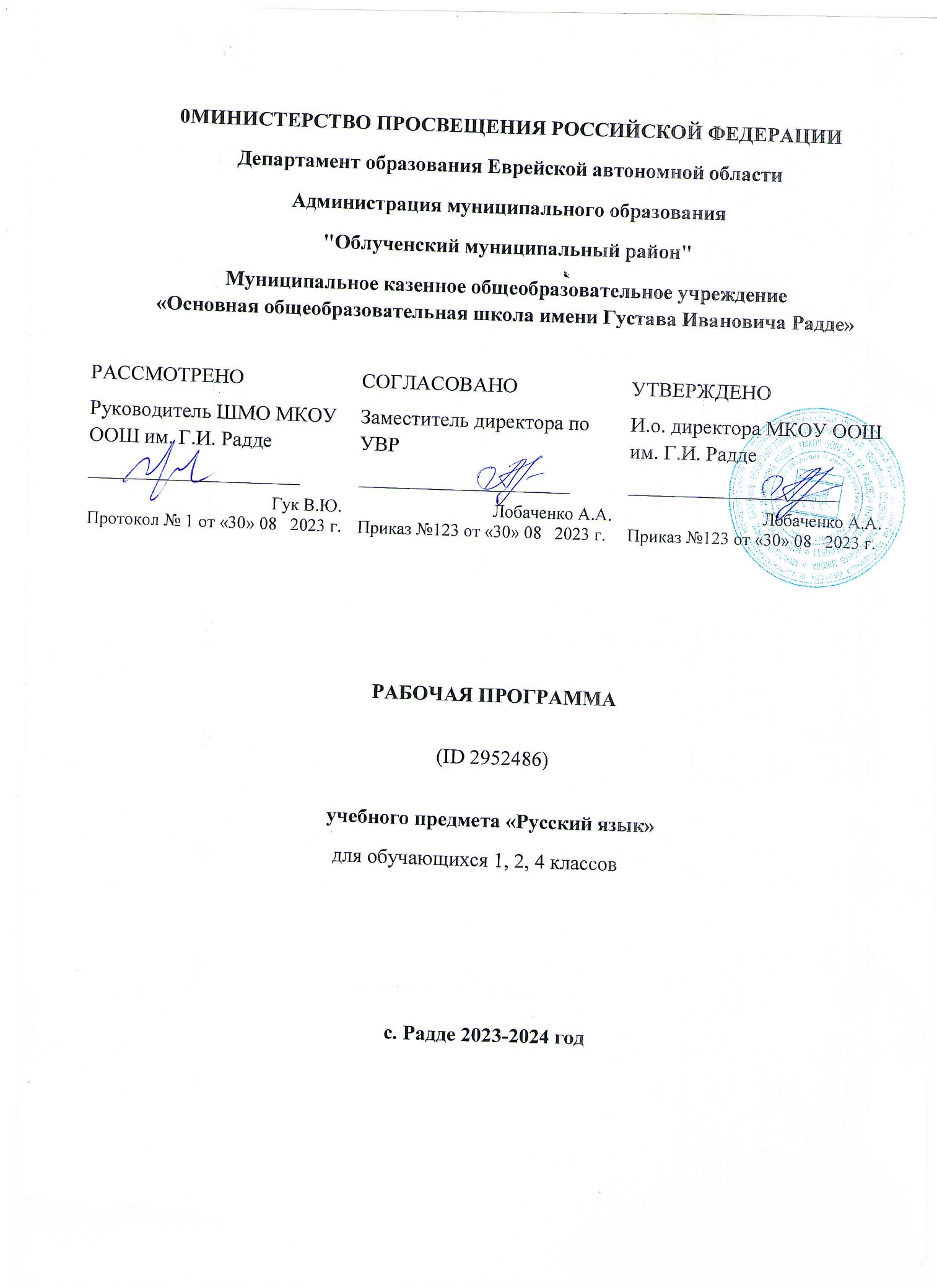 ПОЯСНИТЕЛЬНАЯ ЗАПИСКАРабочая программа учебного предмета «Русский язык» (предметная область «Русский язык и литературное чтение») на уровне начального общего образования составлена на основе Требований к результатам освоения программы начального общего образования Федерального государственного образовательного стандарта начального общего образования (далее – ФГОС НОО), Федеральной образовательной программы начального общего образования (далее – ФОП НОО), Федеральной рабочей программы по учебному предмету «Русский язык» (далее – ФРП «Русский язык»), а также ориентирована на целевые приоритеты, сформулированные в федеральной рабочей программе воспитания. ОБЩАЯ ХАРАКТЕРИСТИКА УЧЕБНОГО ПРЕДМЕТА «РУССКИЙ ЯЗЫК»На уровне начального общего образования изучение русского языка имеет особое значение в развитии обучающегося. Приобретённые знания, опыт выполнения предметных и универсальных учебных действий на материале русского языка станут фундаментом обучения на уровне основного общего образования, а также будут востребованы в жизни. Русский язык как средство познания действительности обеспечивает развитие интеллектуальных и творческих способностей обучающихся, формирует умения извлекать и анализировать информацию из различных текстов, навыки самостоятельной учебной деятельности. Изучение русского языка является основой всего процесса обучения на уровне начального общего образования, успехи в изучении этого предмета во многом определяют результаты обучающихся по другим учебным предметам.Русский язык обладает значительным потенциалом в развитии функциональной грамотности обучающихся, особенно таких её компонентов, как языковая, коммуникативная, читательская, общекультурная и социальная грамотность. Первичное знакомство с системой русского языка, богатством его выразительных возможностей, развитие умения правильно и эффективно использовать русский язык в различных сферах и ситуациях общения способствуют успешной социализации обучающегося. Русский язык, выполняя свои базовые функции общения и выражения мысли, обеспечивает межличностное и социальное взаимодействие, способствует формированию самосознания и мировоззрения личности, является важнейшим средством хранения и передачи информации, культурных традиций, истории русского народа и других народов России. Свободное владение языком, умение выбирать нужные языковые средства во многом определяют возможность адекватного самовыражения взглядов, мыслей, чувств, проявления себя в различных жизненно важных для человека областях.Изучение русского языка обладает огромным потенциалом присвоения традиционных социокультурных и духовно-нравственных ценностей, принятых в обществе правил и норм поведения, в том числе речевого, что способствует формированию внутренней позиции личности. Личностные достижения обучающегося непосредственно связаны с осознанием языка как явления национальной культуры, пониманием связи языка и мировоззрения народа. Значимыми личностными результатами являются развитие устойчивого познавательного интереса к изучению русского языка, формирование ответственности за сохранение чистоты русского языка. ЦЕЛИ ИЗУЧЕНИЯ УЧЕБНОГО ПРЕДМЕТА «РУССКИЙ ЯЗЫК»Изучение русского языка направлено на достижение следующих целей:1) приобретение обучающимися первоначальных представлений о многообразии языков и культур на территории Российской Федерации, о языке как одной из главных духовно­нравственных ценностей народа; понимание роли языка как основного средства общения; осознание значения русского языка как государственного языка Российской Федерации; понимание роли русского языка как языка межнационального общения; осознание правильной устной и письменной речи как показателя общей культуры человека;2) овладение основными видами речевой деятельности на основе первоначальных представлений о нормах современного русского литературного языка: аудирование, говорение, чтение, письмо;3) овладение первоначальными научными представлениями о системе русского языка: фонетика, графика, лексика, морфемика, морфология и синтаксис; об основных единицах языка, их признаках и особенностях употребления в речи; использование в речевой деятельности норм современного русского литературного языка (орфоэпических, лексических, грамматических, орфографических, пунктуационных) и речевого этикета;4) использование в речевой деятельности норм современного русского литературного языка (орфоэпических, лексических, грамматических, орфографических, пунктуационных) и речевого этикета;5) развитие функциональной грамотности, готовности к успешному взаимодействию с изменяющимся миром и дальнейшему успешному образованию.Центральной идеей конструирования содержания и планируемых результатов обучения русскому языку является признание равной значимости работы по изучению системы языка и работы по совершенствованию речи обучающихся. Языковой материал призван сформировать первоначальные представления о структуре русского языка, способствовать усвоению норм русского литературного языка, орфографических и пунктуационных правил.Развитие устной и письменной речи обучающихся направлено на решение практической задачи развития всех видов речевой деятельности, отработку навыков использования усвоенных норм русского литературного языка, речевых норм и правил речевого этикета в процессе устного и письменного общения.Ряд задач по совершенствованию речевой деятельности решаются совместно с учебным предметом «Литературное чтение».МЕСТО УЧЕБНОГО ПРЕДМЕТА «РУССКИЙ ЯЗЫК» В УЧЕБНОМ ПЛАНЕОбщее число часов, отведённых на изучение «Русского языка», – 675 (5 часов в неделю в каждом классе): в 1 классе – 165 ч, во 2–4 классах – по 170 ч.СОДЕРЖАНИЕ УЧЕБНОГО ПРЕДМЕТА1 КЛАССОбучение грамоте[1]Развитие речиСоставление небольших рассказов на основе собственных игр, занятий.Слово и предложениеРазличение слова и предложения. Работа с предложением: выделение слов, изменение их порядка.Восприятие слова как объекта изучения, материала для анализа. Наблюдение над значением слова. Выявление слов, значение которых требует уточнения.ФонетикаЗвуки речи. Единство звукового состава слова и его значения. Звуковой анализ слова, работа со звуковыми моделями: построение модели звукового состава слова, подбор слов, соответствующих заданной модели. Различение гласных и согласных звуков, гласных ударных и безударных, согласных твёрдых и мягких, звонких и глухих. Определение места ударения. Слог как минимальная произносительная единица. Количество слогов в слове. Ударный слог.Графика[2]Различение звука и буквы: буква как знак звука. Слоговой принцип русской графики. Буквы гласных как показатель твёрдости — мягкости согласных звуков. Функции букв е, ё, ю, я. Мягкий знак как показатель мягкости предшествующего согласного звука в конце слова. Последовательность букв в русском алфавите.ПисьмоОриентация на пространстве листа в тетради и на пространстве классной доски. Гигиенические требования, которые необходимо соблюдать во время письма.Начертание письменных прописных и строчных букв. Письмо разборчивым, аккуратным почерком. Понимание функции небуквенных графических средств: пробела между словами, знака переноса. Письмо под диктовку слов и предложений, написание которых не расходится с их произношением. Приёмы и последовательность правильного списывания текста.Орфография и пунктуация[3]Правила правописания и их применение: раздельное написание слов; обозначение гласных после шипящих в сочетаниях жи, ши (в положении под ударением), ча, ща, чу, щу; прописная буква в начале предложения, в именах собственных (имена людей, клички животных); перенос по слогам слов без стечения согласных; знаки препинания в конце предложения.СИСТЕМАТИЧЕСКИЙ КУРСОбщие сведения о языкеЯзык как основное средство человеческого общения. Цели и ситуации общения.ФонетикаЗвуки речи. Гласные и согласные звуки, их различение. Ударение в слове. Гласные ударные и безударные. Твёрдые и мягкие согласные звуки, их различение. Звонкие и глухие согласные звуки, их различение. Согласный звук [й’] и гласный звук [и]. Шипящие [ж], [ш], [ч’], [щ’].Слог. Количество слогов в слове. Ударный слог. Деление слов на слоги (простые случаи, без стечения согласных).ГрафикаЗвук и буква. Различение звуков и букв. Обозначение на письме твёрдости согласных звуков буквами а, о, у, ы, э; слова с буквой э. Обозначение на письме мягкости согласных звуков буквами е, ё, ю, я, и. Функции букв е, ё, ю, я. Мягкий знак как показатель мягкости предшествующего согласного звука в конце слова.Установление соотношения звукового и буквенного состава слова в словах типа стол, конь.Небуквенные графические средства: пробел между словами, знак переноса.Русский алфавит: правильное название букв, их последовательность. Использование алфавита для упорядочения списка слов.Орфоэпия[4]Произношение звуков и сочетаний звуков, ударение в словах в соответствии с нормами современного русского литературного языка (на ограниченном перечне слов, отрабатываемом в учебнике).ЛексикаСлово как единица языка (ознакомление).Слово как название предмета, признака предмета, действия предмета (ознакомление).Выявление слов, значение которых требует уточнения.СинтаксисПредложение как единица языка (ознакомление).Слово, предложение (наблюдение над сходством и различием). Установление связи слов в предложении при помощи смысловых вопросов.Восстановление деформированных предложений. Составление предложений из набора форм слов.Орфография и пунктуацияПравила правописания и их применение:раздельное написание слов в предложении;прописная буква в начале предложения и в именах собственных: в именах и фамилиях людей, кличках животных;перенос слов (без учёта морфемного членения слова);гласные после шипящих в сочетаниях жи, ши (в положении под ударением), ча, ща, чу, щу;сочетания чк, чн;слова с непроверяемыми гласными и согласными (перечень слов в орфографическом словаре учебника);знаки препинания в конце предложения: точка, вопросительный и восклицательный знаки.Алгоритм списывания текста.Развитие речиРечь как основная форма общения между людьми. Текст как единица речи (ознакомление).Ситуация общения: цель общения, с кем и где происходит общение. Ситуации устного общения (чтение диалогов по ролям, просмотр видеоматериалов, прослушивание аудиозаписи).Нормы речевого этикета в ситуациях учебного и бытового общения (приветствие, прощание, извинение, благодарность, обращение с просьбой).Составление небольших рассказов на основе наблюдений.2 КЛАССОбщие сведения о языкеЯзык как основное средство человеческого общения и явление национальной культуры. Первоначальные представления о многообразии языкового пространства России и мира. Методы познания языка: наблюдение, анализ.Фонетика и графикаСмыслоразличительная функция звуков; различение звуков и букв; различение ударных и безударных гласных звуков, согласного звука [й’] и гласного звука [и], твёрдых и мягких согласных звуков, звонких и глухих согласных звуков; шипящие согласные звуки [ж], [ш], [ч’], [щ’]; обозначение на письме твёрдости и мягкости согласных звуков, функции букв е, ё, ю, я (повторение изученного в 1 классе).Парные и непарные по твёрдости ‑ мягкости согласные звуки.Парные и непарные по звонкости ‑ глухости согласные звуки.Качественная характеристика звука: гласный ‑ согласный; гласный ударный ‑ безударный; согласный твёрдый ‑ мягкий, парный ‑ непарный; согласный звонкий ‑ глухой, парный ‑ непарный.Функции ь: показатель мягкости предшествующего согласного в конце и в середине слова; разделительный. Использование на письме разделительных ъ и ь.Соотношение звукового и буквенного состава в словах с буквами е, ё, ю, я (в начале слова и после гласных).Деление слов на слоги (в том числе при стечении согласных).Использование знания алфавита при работе со словарями.Небуквенные графические средства: пробел между словами, знак переноса, абзац (красная строка), пунктуационные знаки (в пределах изученного).Орфоэпия[4]Произношение звуков и сочетаний звуков, ударение в словах в соответствии с нормами современного русского литературного языка (на ограниченном перечне слов, отрабатываемом в учебнике). Использование отработанного перечня слов (орфоэпического словаря учебника) для решения практических задач.ЛексикаСлово как единство звучания и значения. Лексическое значение слова (общее представление). Выявление слов, значение которых требует уточнения. Определение значения слова по тексту или уточнение значения с помощью толкового словаря.Однозначные и многозначные слова (простые случаи, наблюдение).Наблюдение за использованием в речи синонимов, антонимов.Состав слова (морфемика)Корень как обязательная часть слова. Однокоренные (родственные) слова. Признаки однокоренных (родственных) слов. Различение однокоренных слов и синонимов, однокоренных слов и слов с омонимичными корнями. Выделение в словах корня (простые случаи).Окончание как изменяемая часть слова. Изменение формы слова с помощью окончания. Различение изменяемых и неизменяемых слов.Суффикс как часть слова (наблюдение). Приставка как часть слова (наблюдение).МорфологияИмя существительное (ознакомление): общее значение, вопросы («кто?», «что?»), употребление в речи.Глагол (ознакомление): общее значение, вопросы («что делать?», «что сделать?» и другие), употребление в речи.Имя прилагательное (ознакомление): общее значение, вопросы («какой?», «какая?», «какое?», «какие?»), употребление в речи.Предлог. Отличие предлогов от приставок. Наиболее распространённые предлоги: в, на, из, без, над, до, у, о, об и другое.СинтаксисПорядок слов в предложении; связь слов в предложении (повторение).Предложение как единица языка. Предложение и слово. Отличие предложения от слова. Наблюдение за выделением в устной речи одного из слов предложения (логическое ударение).Виды предложений по цели высказывания: повествовательные, вопросительные, побудительные предложения.Виды предложений по эмоциональной окраске (по интонации): восклицательные и невосклицательные предложения.Орфография и пунктуацияПрописная буква в начале предложения и в именах собственных (имена и фамилии людей, клички животных); знаки препинания в конце предложения; перенос слов со строки на строку (без учёта морфемного членения слова); гласные после шипящих в сочетаниях жи, ши (в положении под ударением), ча, ща, чу, щу; сочетания чк, чн (повторение правил правописания, изученных в 1 классе).Орфографическая зоркость как осознание места возможного возникновения орфографической ошибки. Понятие орфограммы. Различные способы решения орфографической задачи в зависимости от места орфограммы в слове. Использование орфографического словаря учебника для определения (уточнения) написания слова. Контроль и самоконтроль при проверке собственных и предложенных текстов.Правила правописания и их применение:разделительный мягкий знак;сочетания чт, щн, нч;проверяемые безударные гласные в корне слова;парные звонкие и глухие согласные в корне слова;непроверяемые гласные и согласные (перечень слов в орфографическом словаре учебника);прописная буква в именах собственных: имена, фамилии, отчества людей, клички животных, географические названия;раздельное написание предлогов с именами существительными.Развитие речиВыбор языковых средств в соответствии с целями и условиями устного общения для эффективного решения коммуникативной задачи (для ответа на заданный вопрос, для выражения собственного мнения). Умение вести разговор (начать, поддержать, закончить разговор, привлечь внимание и другое). Практическое овладение диалогической формой речи. Соблюдение норм речевого этикета и орфоэпических норм в ситуациях учебного и бытового общения. Умение договариваться и приходить к общему решению в совместной деятельности при проведении парной и групповой работы.Составление устного рассказа по репродукции картины. Составление устного рассказа с опорой на личные наблюдения и на вопросы.Текст. Признаки текста: смысловое единство предложений в тексте; последовательность предложений в тексте; выражение в тексте законченной мысли. Тема текста. Основная мысль. Заглавие текста. Подбор заголовков к предложенным текстам. Последовательность частей текста (абзацев). Корректирование текстов с нарушенным порядком предложений и абзацев.Типы текстов: описание, повествование, рассуждение, их особенности (первичное ознакомление).Поздравление и поздравительная открытка.Понимание текста: развитие умения формулировать простые выводы на основе информации, содержащейся в тексте. Выразительное чтение текста вслух с соблюдением правильной интонации.Подробное изложение повествовательного текста объёмом 30-45 слов с опорой на вопросы.4 КЛАСССведения о русском языкеРусский язык как язык межнационального общения. Различные методы познания языка: наблюдение, анализ, лингвистический эксперимент, мини­исследование, проект.Фонетика и графикаХарактеристика, сравнение, классификация звуков вне слова и в слове по заданным параметрам. Звуко­буквенный разбор слова (по отработанному алгоритму).Орфоэпия[4]Правильная интонация в процессе говорения и чтения. Нормы произношения звуков и сочетаний звуков; ударение в словах в соответствии с нормами современного русского литературного языка (на ограниченном перечне слов, отрабатываемом в учебнике).Использование орфоэпических словарей русского языка при определении правильного произношения слов.ЛексикаПовторение и продолжение работы: наблюдение за использованием в речи синонимов, антонимов, устаревших слов (простые случаи).Наблюдение за использованием в речи фразеологизмов (простые случаи).Состав слова (морфемика)Состав изменяемых слов, выделение в словах с однозначно выделяемыми морфемами окончания, корня, приставки, суффикса (повторение изученного).Основа слова.Состав неизменяемых слов (ознакомление).Значение наиболее употребляемых суффиксов изученных частей речи (ознакомление).МорфологияЧасти речи самостоятельные и служебные.Имя существительное. Склонение имён существительных (кроме существительных на -мя, -ий, -ие, -ия; на -ья типа гостья, на ­ье типа ожерелье во множественном числе; а также кроме собственных имён существительных на -ов, -ин, -ий); имена существительные 1, 2, 3­го склонения (повторение изученного). Несклоняемые имена существительные (ознакомление).Имя прилагательное. Зависимость формы имени прилагательного от формы имени существительного (повторение). Склонение имён прилагательных во множественном числе.Местоимение. Личные местоимения (повторение). Личные местоимения 1­го и 3­го лица единственного и множественного числа; склонение личных местоимений.Глагол. Изменение глаголов по лицам и числам в настоящем и будущем времени (спряжение). І и ІІ спряжение глаголов. Способы определения I и II спряжения глаголов.Наречие (общее представление). Значение, вопросы, употребление в речи.Предлог. Отличие предлогов от приставок (повторение).Союз; союзы и, а, но в простых и сложных предложениях.Частица не, её значение (повторение).СинтаксисСлово, сочетание слов (словосочетание) и предложение, осознание их сходства и различий; виды предложений по цели высказывания (повествовательные, вопросительные и побудительные); виды предложений по эмоциональной окраске (восклицательные и невосклицательные); связь между словами в словосочетании и предложении (при помощи смысловых вопросов); распространённые и нераспространённые предложения (повторение изученного).Предложения с однородными членами: без союзов, с союзами а, но, с одиночным союзом и. Интонация перечисления в предложениях с однородными членами.Простое и сложное предложение (ознакомление). Сложные предложения: сложносочинённые с союзами и, а, но; бессоюзные сложные предложения (без называния терминов).Орфография и пунктуацияПовторение правил правописания, изученных в 1, 2, 3 классах. Орфографическая зоркость как осознание места возможного возникновения орфографической ошибки; различные способы решения орфографической задачи в зависимости от места орфограммы в слове; контроль при проверке собственных и предложенных текстов (повторение и применение на новом орфографическом материале).Использование орфографического словаря для определения (уточнения) написания слова.Правила правописания и их применение:безударные падежные окончания имён существительных (кроме существительных на -мя, -ий, -ие, -ия, на -ья типа гостья, на ­ье типа ожерелье во множественном числе, а также кроме собственных имён существительных на -ов, -ин, -ий);безударные падежные окончания имён прилагательных;мягкий знак после шипящих на конце глаголов в форме 2­го лица единственного числа;наличие или отсутствие мягкого знака в глаголах на -ться и -тся;безударные личные окончания глаголов;знаки препинания в предложениях с однородными членами, соединёнными союзами и, а, но и без союзов.Знаки препинания в сложном предложении, состоящем из двух простых (наблюдение).Знаки препинания в предложении с прямой речью после слов автора (наблюдение).Развитие речиПовторение и продолжение работы, начатой в предыдущих классах: ситуации устного и письменного общения (письмо, поздравительная открытка, объявление и другое); диалог; монолог; отражение темы текста или основной мысли в заголовке.Корректирование текстов (заданных и собственных) с учётом точности, правильности, богатства и выразительности письменной речи.Изложение (подробный устный и письменный пересказ текста; выборочный устный пересказ текста).Сочинение как вид письменной работы.Изучающее чтение. Поиск информации, заданной в тексте в явном виде. Формулирование простых выводов на основе информации, содержащейся в тексте. Интерпретация и обобщение содержащейся в тексте информации. Ознакомительное чтение в соответствии с поставленной задачей.[1] В данной рабочей программе отражено только то содержание периода «Обучение грамоте» из Федеральной рабочей программы «Русский язык», которое прописывается в предмете «Русский язык», остальное содержание прописывается в рабочей программе предмета «Литературное чтение».[2] Раздел «Графика» изучается параллельно с разделом «Чтение», поэтому на этот раздел отдельные часы не предусмотрены​[3] Раздел «Орфография и пунктуация» в период «Обучения грамоте» изучается параллельно с разделом «Письмо», поэтому на этот раздел отдельные часы не предусмотрены[4] Программное содержание раздела «Орфоэпия» изучается во всех разделах курса, поэтому на этот раздел отдельные часы не предусмотреныПЛАНИРУЕМЫЕ ОБРАЗОВАТЕЛЬНЫЕ РЕЗУЛЬТАТЫИзучение русского языка на уровне начального общего образования направлено на достижение обучающимися личностных, метапредметных и предметных результатов освоения учебного предмета.ЛИЧНОСТНЫЕ РЕЗУЛЬТАТЫВ результате изучения предмета «Русский язык» в начальной школе у обучающегося будут сформированы следующие личностные результаты:гражданско-патриотического воспитания:становление ценностного отношения к своей Родине, в том числе через изучение русского языка, отражающего историю и культуру страны;осознание своей этнокультурной и российской гражданской идентичности, понимание роли русского языка как государственного языка Российской Федерации и языка межнационального общения народов России;осознание своей сопричастности к прошлому, настоящему и будущему своей страны и родного края, в том числе через обсуждение ситуаций при работе с текстами на уроках русского языка;проявление уважения к своему и другим народам, формируемое в том числе на основе примеров из текстов, с которыми идёт работа на уроках русского языка;первоначальные представления о человеке как члене общества, о правах и ответственности, уважении и достоинстве человека, о нравственно­этических нормах поведения и правилах межличностных отношений, в том числе отражённых в текстах, с которыми идёт работа на уроках русского языка;духовно-нравственного воспитания:осознание языка как одной из главных духовно-нравственных ценностей народа; признание индивидуальности каждого человека с опорой на собственный жизненный и читательский опыт;проявление сопереживания, уважения и доброжелательности, в том числе с использованием адекватных языковых средств для выражения своего состояния и чувств;неприятие любых форм поведения, направленных на причинение физического и морального вреда другим людям (в том числе связанного с использованием недопустимых средств языка);эстетического воспитания:уважительное отношение и интерес к художественной культуре, восприимчивость к разным видам искусства, традициям и творчеству своего и других народов;стремление к самовыражению в искусстве слова; осознание важности русского языка как средства общения и самовыражения;физического воспитания, формирования культуры здоровья и эмоционального благополучия:соблюдение правил безопасного поиска в информационной среде дополнительной информации в процессе языкового образования;бережное отношение к физическому и психическому здоровью, проявляющееся в выборе приемлемых способов речевого самовыражения и соблюдении норм речевого этикета и правил общения;трудового воспитания:осознание ценности труда в жизни человека и общества (в том числе благодаря примерам из текстов, с которыми идёт работа на уроках русского языка), интерес к различным профессиям, возникающий при обсуждении примеров из текстов, с которыми идёт работа на уроках русского языка;экологического воспитания:бережное отношение к природе, формируемое в процессе работы с текстами;неприятие действий, приносящих вред природе;ценности научного познания:первоначальные представления о научной картине мира, в том числе первоначальные представления о системе языка как одной из составляющих целостной научной картины мира;познавательные интересы, активность, инициативность, любознательность и самостоятельность в познании, в том числе познавательный интерес к изучению русского языка, активность и самостоятельность в его познании.МЕТАПРЕДМЕТНЫЕ РЕЗУЛЬТАТЫВ результате изучения русского языка на уровне начального общего образования у обучающегося будут сформированы познавательные универсальные учебные действия, коммуникативные универсальные учебные действия, регулятивные универсальные учебные действия, совместная деятельность. У обучающегося будут сформированы следующие базовые логические действия как часть познавательных универсальных учебных действий:сравнивать различные языковые единицы (звуки, слова, предложения, тексты), устанавливать основания для сравнения языковых единиц (частеречная принадлежность, грамматический признак, лексическое значение и другое); устанавливать аналогии языковых единиц;объединять объекты (языковые единицы) по определённому признаку;определять существенный признак для классификации языковых единиц (звуков, частей речи, предложений, текстов); классифицировать языковые единицы;находить в языковом материале закономерности и противоречия на основе предложенного учителем алгоритма наблюдения; анализировать алгоритм действий при работе с языковыми единицами, самостоятельно выделять учебные операции при анализе языковых единиц;выявлять недостаток информации для решения учебной и практической задачи на основе предложенного алгоритма, формулировать запрос на дополнительную информацию;устанавливать причинно­следственные связи в ситуациях наблюдения за языковым материалом, делать выводы.У обучающегося будут сформированы следующие базовые исследовательские действия как часть познавательных универсальных учебных действий:с помощью учителя формулировать цель, планировать изменения языкового объекта, речевой ситуации;сравнивать несколько вариантов выполнения задания, выбирать наиболее целесообразный (на основе предложенных критериев);проводить по предложенному плану несложное лингвистическое мини­исследование, выполнять по предложенному плану проектное задание;формулировать выводы и подкреплять их доказательствами на основе результатов проведённого наблюдения за языковым материалом (классификации, сравнения, исследования); формулировать с помощью учителя вопросы в процессе анализа предложенного языкового материала;прогнозировать возможное развитие процессов, событий и их последствия в аналогичных или сходных ситуациях.У обучающегося будут сформированы следующие умения работать с информацией как часть познавательных универсальных учебных действий:выбирать источник получения информации: нужный словарь для получения запрашиваемой информации, для уточнения;согласно заданному алгоритму находить представленную в явном виде информацию в предложенном источнике: в словарях, справочниках;распознавать достоверную и недостоверную информацию самостоятельно или на основании предложенного учителем способа её проверки (обращаясь к словарям, справочникам, учебнику);соблюдать с помощью взрослых (педагогических работников, родителей, законных представителей) правила информационной безопасности при поиске информации в информационно-телекоммуникационной сети «Интернет» (информации о написании и произношении слова, о значении слова, о происхождении слова, о синонимах слова);анализировать и создавать текстовую, видео­, графическую, звуковую информацию в соответствии с учебной задачей;понимать лингвистическую информацию, зафиксированную в виде таблиц, схем; самостоятельно создавать схемы, таблицы для представления лингвистической информации.У обучающегося будут сформированы следующие умения общения как часть коммуникативных универсальных учебных действий:воспринимать и формулировать суждения, выражать эмоции в соответствии с целями и условиями общения в знакомой среде;проявлять уважительное отношение к собеседнику, соблюдать правила ведения диалоги и дискуссии;признавать возможность существования разных точек зрения;корректно и аргументированно высказывать своё мнение;строить речевое высказывание в соответствии с поставленной задачей;создавать устные и письменные тексты (описание, рассуждение, повествование) в соответствии с речевой ситуацией;готовить небольшие публичные выступления о результатах парной и групповой работы, о результатах наблюдения, выполненного мини­исследования, проектного задания;подбирать иллюстративный материал (рисунки, фото, плакаты) к тексту выступления.У обучающегося будут сформированы следующие умения самоорганизации как части регулятивных универсальных учебных действий:планировать действия по решению учебной задачи для получения результата;выстраивать последовательность выбранных действий.У обучающегося будут сформированы следующие умения самоконтроля как части регулятивных универсальных учебных действий:устанавливать причины успеха (неудач) учебной деятельности;корректировать свои учебные действия для преодоления речевых и орфографических ошибок;соотносить результат деятельности с поставленной учебной задачей по выделению, характеристике, использованию языковых единиц;находить ошибку, допущенную при работе с языковым материалом, находить орфографическую и пунктуационную ошибку;сравнивать результаты своей деятельности и деятельности одноклассников, объективно оценивать их по предложенным критериям.У обучающегося будут сформированы следующие умения совместной деятельности:формулировать краткосрочные и долгосрочные цели (индивидуальные с учётом участия в коллективных задачах) в стандартной (типовой) ситуации на основе предложенного учителем формата планирования, распределения промежуточных шагов и сроков;принимать цель совместной деятельности, коллективно строить действия по её достижению: распределять роли, договариваться, обсуждать процесс и результат совместной работы;проявлять готовность руководить, выполнять поручения, подчиняться, самостоятельно разрешать конфликты;ответственно выполнять свою часть работы;оценивать свой вклад в общий результат;выполнять совместные проектные задания с опорой на предложенные образцы. ПРЕДМЕТНЫЕ РЕЗУЛЬТАТЫ1 КЛАССК концу обучения в первом классе обучающийся научится:различать слово и предложение; вычленять слова из предложений;вычленять звуки из слова;различать гласные и согласные звуки (в том числе различать в словах согласный звук [й’] и гласный звук [и]);различать ударные и безударные гласные звуки;различать согласные звуки: мягкие и твёрдые, звонкие и глухие (вне слова и в слове);различать понятия «звук» и «буква»;определять количество слогов в слове; делить слова на слоги (простые случаи: слова без стечения согласных); определять в слове ударный слог;обозначать на письме мягкость согласных звуков буквами е, ё, ю, я и буквой ь в конце слова;правильно называть буквы русского алфавита; использовать знание последовательности букв русского алфавита для упорядочения небольшого списка слов;писать аккуратным разборчивым почерком без искажений прописные и строчные буквы, соединения букв, слова;применять изученные правила правописания: раздельное написание слов в предложении; знаки препинания в конце предложения: точка, вопросительный и восклицательный знаки; прописная буква в начале предложения и в именах собственных (имена и фамилии людей, клички животных); перенос слов по слогам (простые случаи: слова из слогов типа «согласный + гласный»); гласные после шипящих в сочетаниях жи, ши (в положении под ударением), ча, ща, чу, щу; непроверяемые гласные и согласные (перечень слов в орфографическом словаре учебника);правильно списывать (без пропусков и искажений букв) слова и предложения, тексты объёмом не более 25 слов;писать под диктовку (без пропусков и искажений букв) слова, предложения из 3-5 слов, тексты объёмом не более 20 слов, правописание которых не расходится с произношением;находить и исправлять ошибки на изученные правила, описки;понимать прослушанный текст;читать вслух и про себя (с пониманием) короткие тексты с соблюдением интонации и пауз в соответствии со знаками препинания в конце предложения;находить в тексте слова, значение которых требует уточнения;составлять предложение из набора форм слов;устно составлять текст из 3-5 предложений по сюжетным картинкам и на основе наблюдений;использовать изученные понятия в процессе решения учебных задач.2 КЛАССК концу обучения во втором классе обучающийся научится:осознавать язык как основное средство общения;характеризовать согласные звуки вне слова и в слове по заданным параметрам: согласный парный (непарный) по твёрдости (мягкости); согласный парный (непарный) по звонкости (глухости);определять количество слогов в слове; делить слово на слоги (в том числе слова со стечением согласных);устанавливать соотношение звукового и буквенного состава слова, в том числе с учётом функций букв е, ё, ю, я;обозначать на письме мягкость согласных звуков буквой мягкий знак в середине слова;находить однокоренные слова;выделять в слове корень (простые случаи);выделять в слове окончание;выявлять в тексте случаи употребления многозначных слов, понимать их значения и уточнять значение по учебным словарям; выявлять случаи употребления синонимов и антонимов (без называния терминов);распознавать слова, отвечающие на вопросы «кто?», «что?»;распознавать слова, отвечающие на вопросы «что делать?», «что сделать?» и другие;распознавать слова, отвечающие на вопросы «какой?», «какая?», «какое?», «какие?»;определять вид предложения по цели высказывания и по эмоциональной окраске;находить место орфограммы в слове и между словами на изученные правила;применять изученные правила правописания, в том числе: сочетания чк, чн, чт; щн, нч; проверяемые безударные гласные в корне слова; парные звонкие и глухие согласные в корне слова; непроверяемые гласные и согласные (перечень слов в орфографическом словаре учебника); прописная буква в именах, отчествах, фамилиях людей, кличках животных, географических названиях; раздельное написание предлогов с именами существительными, разделительный мягкий знак;правильно списывать (без пропусков и искажений букв) слова и предложения, тексты объёмом не более 50 слов;писать под диктовку (без пропусков и искажений букв) слова, предложения, тексты объёмом не более 45 слов с учётом изученных правил правописания;находить и исправлять ошибки на изученные правила, описки;пользоваться толковым, орфографическим, орфоэпическим словарями учебника;строить устное диалогическое и монологическое высказывание (2-4 предложения на определённую тему, по наблюдениям) с соблюдением орфоэпических норм, правильной интонации;формулировать простые выводы на основе прочитанного (услышанного) устно и письменно (1-2 предложения);составлять предложения из слов, устанавливая между ними смысловую связь по вопросам;определять тему текста и озаглавливать текст, отражая его тему;составлять текст из разрозненных предложений, частей текста;писать подробное изложение повествовательного текста объёмом 30-45 слов с опорой на вопросы;объяснять своими словами значение изученных понятий; использовать изученные понятия в процессе решения учебных задач.4 КЛАССК концу обучения в четвёртом классе обучающийся научится:осознавать многообразие языков и культур на территории Российской Федерации, осознавать язык как одну из главных духовно­нравственных ценностей народа;объяснять роль языка как основного средства общения;объяснять роль русского языка как государственного языка Российской Федерации и языка межнационального общения;осознавать правильную устную и письменную речь как показатель общей культуры человека;проводить звуко­буквенный разбор слов (в соответствии с предложенным в учебнике алгоритмом);подбирать к предложенным словам синонимы; подбирать к предложенным словам антонимы;выявлять в речи слова, значение которых требует уточнения, определять значение слова по контексту;проводить разбор по составу слов с однозначно выделяемыми морфемами; составлять схему состава слова; соотносить состав слова с представленной схемой;устанавливать принадлежность слова к определённой части речи (в объёме изученного) по комплексу освоенных грамматических признаков;определять грамматические признаки имён существительных: склонение, род, число, падеж; проводить разбор имени существительного как части речи;определять грамматические признаки имён прилагательных: род (в единственном числе), число, падеж; проводить разбор имени прилагательного как части речи;устанавливать (находить) неопределённую форму глагола; определять грамматические признаки глаголов: спряжение, время, лицо (в настоящем и будущем времени), число, род (в прошедшем времени в единственном числе); изменять глаголы в настоящем и будущем времени по лицам и числам (спрягать); проводить разбор глагола как части речи;определять грамматические признаки личного местоимения в начальной форме: лицо, число, род (у местоимений 3­го лица в единственном числе); использовать личные местоимения для устранения неоправданных повторов в тексте;различать предложение, словосочетание и слово;классифицировать предложения по цели высказывания и по эмоциональной окраске;различать распространённые и нераспространённые предложения;распознавать предложения с однородными членами; составлять предложения с однородными членами; использовать предложения с однородными членами в речи;разграничивать простые распространённые и сложные предложения, состоящие из двух простых (сложносочинённые с союзами и, а, но и бессоюзные сложные предложения без называния терминов); составлять простые распространённые и сложные предложения, состоящие из двух простых (сложносочинённые с союзами и, а, но и бессоюзные сложные предложения без называния терминов);производить синтаксический разбор простого предложения;находить место орфограммы в слове и между словами на изученные правила;применять изученные правила правописания, в том числе: непроверяемые гласные и согласные (перечень слов в орфографическом словаре учебника); безударные падежные окончания имён существительных (кроме существительных на -мя, -ий, -ие, -ия, на -ья типа гостья, на ­ье типа ожерелье во множественном числе, а также кроме собственных имён существительных на -ов, -ин, -ий); безударные падежные окончания имён прилагательных; мягкий знак после шипящих на конце глаголов в форме 2­го лица единственного числа; наличие или отсутствие мягкого знака в глаголах на -ться и -тся; безударные личные окончания глаголов; знаки препинания в предложениях с однородными членами, соединёнными союзами и, а, но и без союзов;правильно списывать тексты объёмом не более 85 слов;писать под диктовку тексты объёмом не более 80 слов с учётом изученных правил правописания;находить и исправлять орфографические и пунктуационные ошибки на изученные правила, описки;осознавать ситуацию общения (с какой целью, с кем, где происходит общение); выбирать адекватные языковые средства в ситуации общения;строить устное диалогическое и монологическое высказывание (4-6 предложений), соблюдая орфоэпические нормы, правильную интонацию, нормы речевого взаимодействия;создавать небольшие устные и письменные тексты (3-5 предложений) для конкретной ситуации письменного общения (письма, поздравительные открытки, объявления и другие);определять тему и основную мысль текста; самостоятельно озаглавливать текст с опорой на тему или основную мысль;корректировать порядок предложений и частей текста;составлять план к заданным текстам;осуществлять подробный пересказ текста (устно и письменно);осуществлять выборочный пересказ текста (устно);писать (после предварительной подготовки) сочинения по заданным темам;осуществлять в процессе изучающего чтения поиск информации; формулировать устно и письменно простые выводы на основе прочитанной (услышанной) информации; интерпретировать и обобщать содержащуюся в тексте информацию; осуществлять ознакомительное чтение в соответствии с поставленной задачей;объяснять своими словами значение изученных понятий; использовать изученные понятия;уточнять значение слова с помощью справочных изданий, в том числе из числа верифицированных электронных ресурсов, включённых в федеральный перечень. ТЕМАТИЧЕСКОЕ ПЛАНИРОВАНИЕ  1 КЛАСС  2 КЛАСС 4 КЛАСС ВАРИАНТ 1. ПОУРОЧНОЕ ПЛАНИРОВАНИЕ ПО УЧЕБНИКУ «АЗБУКА» (АВТОРЫ В.Г.ГОРЕЦКИЙ И ДР.), «РУССКИЙ ЯЗЫК. 1-4 КЛАСС. (АВТОРЫ В.П. КАНАКИНА, В.Г.ГОРЕЦКИЙ)  1 КЛАСС  2 КЛАСС 4 КЛАСС УЧЕБНО-МЕТОДИЧЕСКОЕ ОБЕСПЕЧЕНИЕ ОБРАЗОВАТЕЛЬНОГО ПРОЦЕССАОБЯЗАТЕЛЬНЫЕ УЧЕБНЫЕ МАТЕРИАЛЫ ДЛЯ УЧЕНИКА• Русский язык  1 класс/ Канакина В.П., Горецкий В.Г., Акционерное общество «Издательство «Просвещение»‌​, пропись 4 части​‌• Русский язык (в 2 частях), 2 класс/ Канакина В.П., Горецкий В.Г., Акционерное общество «Издательство «Просвещение»‌​​‌‌• Русский язык (в 2 частях), 4 класс/ Канакина В.П., Горецкий В.Г., Акционерное общество «Издательство «Просвещение»‌​МЕТОДИЧЕСКИЕ МАТЕРИАЛЫ ДЛЯ УЧИТЕЛЯ​‌1.Канакина В.П., Горецкий В.Г. Русский язык. Рабочие программы. 1-4 классы. / М.: Просвещение, 2011 г.
 2.Канакина В.П. Русский язык. Тестовые задания. 1 класс. / М.: Просвещение, 2011 г.
 3.Ковригина Т.В. Русский язык: обучение грамоте (обучение письму), технологические карты, 2 класс / Издательство «Учитель»2019 годЦИФРОВЫЕ ОБРАЗОВАТЕЛЬНЫЕ РЕСУРСЫ И РЕСУРСЫ СЕТИ ИНТЕРНЕТ​​‌1.Ноутбук;
 2.Мультимедийный проектор
№ п/п Наименование разделов и тем программы Количество часовКоличество часовКоличество часовЭлектронные (цифровые) образовательные ресурсы № п/п Наименование разделов и тем программы Всего Контрольные работы Практические работы Электронные (цифровые) образовательные ресурсы Раздел 1. Обучение грамотеРаздел 1. Обучение грамотеРаздел 1. Обучение грамотеРаздел 1. Обучение грамотеРаздел 1. Обучение грамотеРаздел 1. Обучение грамоте1.1Слово и предложение 7 https://m.edsoo.ru/7f410de81.2Фонетика 25 https://m.edsoo.ru/7f410de81.3Письмо 73 https://m.edsoo.ru/7f410de81.4Развитие речи 2 https://m.edsoo.ru/7f410de8Итого по разделуИтого по разделу 107 Раздел 2. Систематический курсРаздел 2. Систематический курсРаздел 2. Систематический курсРаздел 2. Систематический курсРаздел 2. Систематический курсРаздел 2. Систематический курс2.1Общие сведения о языке 1 https://m.edsoo.ru/7f410de82.2Фонетика 7 https://m.edsoo.ru/7f410de82.3Графика 5 https://m.edsoo.ru/7f410de82.4Лексика и морфология 12 https://m.edsoo.ru/7f410de82.5Синтаксис 9https://m.edsoo.ru/7f410de82.6Орфография и пунктуация 14 https://m.edsoo.ru/7f410de82.7Развитие речи 10 https://m.edsoo.ru/7f410de8Итого по разделуИтого по разделу 58 ОБЩЕЕ КОЛИЧЕСТВО ЧАСОВ ПО ПРОГРАММЕОБЩЕЕ КОЛИЧЕСТВО ЧАСОВ ПО ПРОГРАММЕ 165  0  0 № п/п Наименование разделов и тем программы Количество часовКоличество часовКоличество часовЭлектронные (цифровые) образовательные ресурсы № п/п Наименование разделов и тем программы Всего Контрольные работы Практические работы Электронные (цифровые) образовательные ресурсы 1Общие сведения о языке 1 https://m.edsoo.ru/7f410de82Фонетика и графика 82https://m.edsoo.ru/7f410de83Лексика  121https://m.edsoo.ru/7f410de84Состав слова 16 1https://m.edsoo.ru/7f410de85Морфология 26 1https://m.edsoo.ru/7f410de86Синтаксис 10 1https://m.edsoo.ru/7f410de87Орфография и пунктуация 59  8 https://m.edsoo.ru/7f410de88Развитие речи 38 1https://m.edsoo.ru/7f410de8ОБЩЕЕ КОЛИЧЕСТВО ЧАСОВ ПО ПРОГРАММЕОБЩЕЕ КОЛИЧЕСТВО ЧАСОВ ПО ПРОГРАММЕ 170  15  0 № п/п Наименование разделов и тем программы Количество часовКоличество часовКоличество часовЭлектронные (цифровые) образовательные ресурсы № п/п Наименование разделов и тем программы Всего Контрольные работы Практические работы Электронные (цифровые) образовательные ресурсы 1Общие сведения о языке 1 Библиотека ЦОК https://m.edsoo.ru/7f411da62Фонетика и графика 2 1Библиотека ЦОК https://m.edsoo.ru/7f411da63Лексика  5 1Библиотека ЦОК https://m.edsoo.ru/7f411da64Состав слова 5 1Библиотека ЦОК https://m.edsoo.ru/7f411da65Морфология 514Библиотека ЦОК https://m.edsoo.ru/7f411da66Синтаксис 19 2Библиотека ЦОК https://m.edsoo.ru/7f411da67Орфография и пунктуация 54 4Библиотека ЦОК https://m.edsoo.ru/7f411da68Развитие речи 33 1Библиотека ЦОК https://m.edsoo.ru/7f411da6ОБЩЕЕ КОЛИЧЕСТВО ЧАСОВ ПО ПРОГРАММЕОБЩЕЕ КОЛИЧЕСТВО ЧАСОВ ПО ПРОГРАММЕ 170  14  0 № п/п Тема урока Количество часовКоличество часовКоличество часовДата изучения Электронные цифровые образовательные ресурсы № п/п Тема урока Всего Контрольные работы Практические работы Дата изучения Электронные цифровые образовательные ресурсы 1Совместное составление небольших рассказов о любимых играх 1 https://m.edsoo.ru/7f410de82Совместное составление небольших рассказов о любимом дне 1 https://m.edsoo.ru/7f410de83Различение предложения и слова 1 https://m.edsoo.ru/7f410de84Работа с предложением: выделение слов, изменение их порядка. Различение предложения и слова. Закрепление 1 https://m.edsoo.ru/7f410de85Составление предложения из слов. Работа с предложением 1 https://m.edsoo.ru/7f410de86Составление предложения из слов 1 https://m.edsoo.ru/7f410de87Слово как объект изучения. Различение слова и обозначаемого им предмета 1 https://m.edsoo.ru/7f410de88Звуки речи. Интонационное выделение звука в слове 1 https://m.edsoo.ru/7f410de89Определяем самый частый звук в стихотворении 1 https://m.edsoo.ru/7f410de810Различаем первые звуки в словах 1 https://m.edsoo.ru/7f410de811Устанавливаем последовательность звуков в слове 1 https://m.edsoo.ru/7f410de812Сравниваем слова, различающиеся одним звуком 1 https://m.edsoo.ru/7f410de813Проводим параллельные линии 1 https://m.edsoo.ru/7f410de814Отрабатываем параллельные линии 1 https://m.edsoo.ru/7f410de815Ориентируемся на рабочей строке 1 https://m.edsoo.ru/7f410de816Пишем элементы букв 1 https://m.edsoo.ru/7f410de817Особенность гласных звуков 1 https://m.edsoo.ru/7f410de818Отрабатываем письмо элементов букв 1 https://m.edsoo.ru/7f410de819Письмо строчной и заглавной букв А, а 1 https://m.edsoo.ru/7f410de820Закрепление написания строчной и заглавной букв А, а 1 https://m.edsoo.ru/7f410de821Слогообразующая функция гласных звуков 1 https://m.edsoo.ru/7f410de822Письмо строчной и заглавной букв О, о 1 https://m.edsoo.ru/7f410de823Закрепление написания строчной и заглавной букв О, о 1 https://m.edsoo.ru/7f410de824Письмо строчной и заглавной букв И, и 1 https://m.edsoo.ru/7f410de825Отрабатываем умение определять количества слогов в слове 1 https://m.edsoo.ru/7f410de826Закрепление написания строчной и заглавной букв И, и 1 https://m.edsoo.ru/7f410de827Письмо строчной буквы ы 1 https://m.edsoo.ru/7f410de828Письмо строчной и заглавной букв У, у 1 https://m.edsoo.ru/7f410de829Закрепление написания строчной и заглавной букв У, у 1 https://m.edsoo.ru/7f410de830Повторяем особенности гласных звуков 1 https://m.edsoo.ru/7f410de831Сравниваем начертания изученных букв, обозначающих гласные звуки 1 https://m.edsoo.ru/7f410de832Пишем буквы, обозначающие гласные звуки 1 https://m.edsoo.ru/7f410de833Письмо строчной и заглавной букв Н, н 1 https://m.edsoo.ru/7f410de834Закрепление написания строчной и заглавной букв Н, н 1 https://m.edsoo.ru/7f410de835Звуковой анализ слов, работа со звуковыми моделями слов 1 https://m.edsoo.ru/7f410de836Письмо строчной и заглавной букв С, с 1 https://m.edsoo.ru/7f410de837Закрепление написания строчной и заглавной букв С, с 1 https://m.edsoo.ru/7f410de838Письмо строчной и заглавной букв К, к 1 https://m.edsoo.ru/7f410de839Закрепление написания строчной и заглавной букв К, к 1 https://m.edsoo.ru/7f410de840Письмо строчной и заглавной букв Т, т 1 https://m.edsoo.ru/7f410de841Закрепление написания строчной и заглавной букв Т, т 1 https://m.edsoo.ru/7f410de842Письмо строчной и заглавной букв Л, л 1 https://m.edsoo.ru/7f410de843Закрепление написания строчной и заглавной букв Л, л 1 https://m.edsoo.ru/7f410de844Письмо строчной и заглавной букв Р, р 1 https://m.edsoo.ru/7f410de845Особенность согласных звуков, обозначаемых изучаемыми буквами: непарные звонкие 1 https://m.edsoo.ru/7f410de846Закрепление написания строчной и заглавной букв Р, р 1 https://m.edsoo.ru/7f410de847Письмо строчной и заглавной букв В, в 1 https://m.edsoo.ru/7f410de848Закрепление написания строчной и заглавной букв В, в 1 https://m.edsoo.ru/7f410de849Письмо строчной и заглавной букв Е, е 1 https://m.edsoo.ru/7f410de850Звуковой анализ слов, работа со звуковыми моделями слов 1 https://m.edsoo.ru/7f410de851Закрепление написания строчной и заглавной букв Е, е 1 https://m.edsoo.ru/7f410de852Письмо строчной и заглавной букв П, п 1 https://m.edsoo.ru/7f410de853Закрепление написания строчной и заглавной букв П, п 1 https://m.edsoo.ru/7f410de854Письмо строчной и заглавной букв М, м 1 https://m.edsoo.ru/7f410de855Различаем звонкие и глухие согласные 1 https://m.edsoo.ru/7f410de856Закрепление написания строчной и заглавной букв М, м 1 https://m.edsoo.ru/7f410de857Письмо строчной и заглавной букв З, з 1 https://m.edsoo.ru/7f410de858Закрепление написания строчной и заглавной букв З, з 1 https://m.edsoo.ru/7f410de859Письмо строчной и заглавной букв Б, б 1 https://m.edsoo.ru/7f410de860Звуковой анализ слов, работа со звуковыми моделями слов 1 https://m.edsoo.ru/7f410de861Закрепление написания строчной и заглавной букв Б, б 1 https://m.edsoo.ru/7f410de862Письмо строчной и заглавной букв Д, д 1 https://m.edsoo.ru/7f410de863Закрепление написания строчной и заглавной букв Д, д 1 https://m.edsoo.ru/7f410de864Письмо строчной и заглавной букв Я, я 1 https://m.edsoo.ru/7f410de865Особенность согласных звуков, обозначаемых изучаемыми буквами: парные по звонкости-глухости согласные 1 https://m.edsoo.ru/7f410de866Закрепление написания строчной и заглавной Я, я 1 https://m.edsoo.ru/7f410de867Письмо строчной и заглавной букв Г, г 1 https://m.edsoo.ru/7f410de868Закрепление написания строчной и заглавной букв Г, г 1 https://m.edsoo.ru/7f410de869Письмо строчной и заглавной букв Ч, ч 1 https://m.edsoo.ru/7f410de870Твёрдые и мягкие согласные звуки 1 https://m.edsoo.ru/7f410de871Закрепление написания строчной и заглавной букв Ч, ч 1 https://m.edsoo.ru/7f410de872Письмо строчной буквы ь 1 https://m.edsoo.ru/7f410de873Отрабатываем умение проводить звуковой анализ. Подбор слов, соответствующих заданной модели. Функции буквы ь 1 https://m.edsoo.ru/7f410de874Письмо строчной и заглавной букв Ш, ш 1 https://m.edsoo.ru/7f410de875Подбор слов, соответствующих заданной модели 1 https://m.edsoo.ru/7f410de876Закрепление написания строчной и заглавной букв Ш, ш 1 https://m.edsoo.ru/7f410de877Письмо строчной и заглавной букв Ж, ж 1 https://m.edsoo.ru/7f410de878Закрепление написания строчной и заглавной букв Ж, ж 1 https://m.edsoo.ru/7f410de879Письмо строчной и заглавной букв Ё, ё 1 https://m.edsoo.ru/7f410de880Особенности шипящих звуков 1 https://m.edsoo.ru/7f410de881Закрепление написания строчной и заглавной букв Ё, ё 1 https://m.edsoo.ru/7f410de882Письмо строчной и заглавной букв Й, й 1 https://m.edsoo.ru/7f410de883Закрепление написания строчной и заглавной букв Й, й. Особенность согласных звуков, обозначаемых изучаемыми буквами 1 https://m.edsoo.ru/7f410de884Письмо строчной и заглавной букв Х, х 1 https://m.edsoo.ru/7f410de885Закрепление написания строчной и заглавной букв Х, х 1 https://m.edsoo.ru/7f410de886Письмо строчной и заглавной букв Ю, ю 1 https://m.edsoo.ru/7f410de887Закрепление написания строчной и заглавной букв Ю, ю 1 https://m.edsoo.ru/7f410de888Письмо строчной и заглавной букв Ц, ц 1 https://m.edsoo.ru/7f410de889Закрепление написания строчной и заглавной букв Ц, ц 1 https://m.edsoo.ru/7f410de890Тренируемся подбирать слова, соответствующие заданной модели 1 https://m.edsoo.ru/7f410de891Письмо строчной и заглавной букв Э, э 1 https://m.edsoo.ru/7f410de892Закрепление написания строчной и заглавной букв Э, э 1 https://m.edsoo.ru/7f410de893Письмо строчной и заглавной букв Щ, щ 1 https://m.edsoo.ru/7f410de894Закрепление написания строчной и заглавной букв Щ, щ 1 https://m.edsoo.ru/7f410de895Особенность согласных звуков, обозначаемых изучаемыми буквами: непарные глухие 1 https://m.edsoo.ru/7f410de896Письмо строчной и заглавной букв Ф, ф 1 https://m.edsoo.ru/7f410de897Закрепление написания строчной и заглавной букв Ф, ф 1 https://m.edsoo.ru/7f410de898Построение моделей звукового состава слов 1 https://m.edsoo.ru/7f410de899Обобщаем знания о согласных звуках 1 https://m.edsoo.ru/7f410de8100Письмо строчной буквы ъ 1 https://m.edsoo.ru/7f410de8101Отработка написания букв, написание которых вызывает трудности у учащихся класса 1 https://m.edsoo.ru/7f410de8102Отработка написания букв, написание которых вызывает трудности у учащихся класса 1 https://m.edsoo.ru/7f410de8103Отработка написания букв, написание которых вызывает трудности у учащихся класса 1 https://m.edsoo.ru/7f410de8104Отрабатываем умение определять количество слогов в слове 1 https://m.edsoo.ru/7f410de8105Раздельное написание слов в предложении 1 https://m.edsoo.ru/7f410de8106Язык как основное средство человеческого общения. 1 https://m.edsoo.ru/7f410de8107Речь как основная форма общения между людьми 1 https://m.edsoo.ru/7f410de8108Текст как единица речи 1 https://m.edsoo.ru/7f410de8109Предложение как единица языка 1 https://m.edsoo.ru/7f410de8110Правила оформления предложений: прописная буква в начале и знак в конце предложения. Как правильно записать предложение. Введение алгоритма списывания предложений 1 https://m.edsoo.ru/7f410de8111Слово и предложение: сходство и различие. Как составить паредложение из набора слов 1 https://m.edsoo.ru/7f410de8112Установление связи слов в предложении при помощи смысловых вопросов 1 https://m.edsoo.ru/7f410de8113Составление предложений из набора форм слов. Отработка алгоритма записи слов и предложений 1 https://m.edsoo.ru/7f410de8114Восстановление деформированных предложений. 1 https://m.edsoo.ru/7f410de8115Ситуации общения. Диалог 1 https://m.edsoo.ru/7f410de8116Слово как единица языка. Значение слова 1 https://m.edsoo.ru/7f410de8117Составление небольших устных рассказов 1 https://m.edsoo.ru/7f410de8118Слова, называющие предметы 1 https://m.edsoo.ru/7f410de8119Слова, отвечающие на вопросы кто?, что? Составление предложений из набора слов 1 https://m.edsoo.ru/7f410de8120Слова, называющие признака предмета 1 https://m.edsoo.ru/7f410de8121Слова, отвечающие на вопросы какой?, какая? какое?, какие? 1 https://m.edsoo.ru/7f410de8122Слова, называющие действия предмета 1 https://m.edsoo.ru/7f410de8123Слова, отвечающие на вопросы что делать?, что сделать? 1 https://m.edsoo.ru/7f410de8124Отрабатываем умение задать вопрос к слову 1 https://m.edsoo.ru/7f410de8125Наблюдаем за значениями слов. Сколько значений может быть у слова 1 https://m.edsoo.ru/7f410de8126Отработка алгоритма списывания текста 1 https://m.edsoo.ru/7f410de8127Слова, близкие по значению. Отработка алгоритма списывания предложений 1 https://m.edsoo.ru/7f410de8128Наблюдение за словами, близкими по значению, в тексте 1 https://m.edsoo.ru/7f410de8129Речевой этикет: ситуация обращение с просьбой. Какие слова мы называем вежливыми 1 https://m.edsoo.ru/7f410de8130Речевой этикет: ситуация благодарности. Мягкий знак. Когда употребляется в словах буква "мягкий знак" 1 https://m.edsoo.ru/7f410de8131Слог. Определение количества слогов в слове. Ударный слог. Деление слов на слоги 1 https://m.edsoo.ru/7f410de8132Отработка правила переноса слов. Когда нужен перенос слова 1 https://m.edsoo.ru/7f410de8133Установление соотношения звукового и буквенного состава слова. Объяснительное письмо слов и предложений 1 https://m.edsoo.ru/7f410de8134Алфавит 1 https://m.edsoo.ru/7f410de8135Использование алфавита для упорядочения списка слов 1 https://m.edsoo.ru/7f410de8136Звуки речи. Гласные и согласные звуки, их различение 1 https://m.edsoo.ru/7f410de8137Речевой этикет: ситуация знакомства 1 https://m.edsoo.ru/7f410de8138Гласные ударные и безударные. Ударение в слове 1 https://m.edsoo.ru/7f410de8139Как обозначить буквой безударный гласный звук 1 https://m.edsoo.ru/7f410de8140Общее представление о родственных словах. Объяснительное письмо слов 1 https://m.edsoo.ru/7f410de8141Учимся запоминать слова с непроверяемыми гласными и согласными 1 https://m.edsoo.ru/7f410de8142Составление небольших устных рассказов на основе наблюдений 1 https://m.edsoo.ru/7f410de8143 Буквы И и Й. Перенос слов со строки на строку 1 https://m.edsoo.ru/7f410de8144Функции букв е, ё, ю, я. Как обозначить на письме мягкость согласных звуков 1 https://m.edsoo.ru/7f410de8145Восстановление деформированного текста. Когда употребляется в словах буква "мягкий знак" (ь) 1 https://m.edsoo.ru/7f410de8146Согласные звуки: систематизация знаний. Глухие и звонкие согласные звуки 1 https://m.edsoo.ru/7f410de8147Как обозначить буквой парный по глухости-звонкости согласный звук 1 https://m.edsoo.ru/7f410de8148Обучение приемам самопроверки после списывания текста. Правописание букв парных по глухости-звонкости согласных 1 https://m.edsoo.ru/7f410de8149Правописание сочетаний чк, чн. Шипящие согласные звуки 1 https://m.edsoo.ru/7f410de8150Закрепление правописания слов с сочетаниями чк, чн. Объяснительное письмо слов и предложений 1 https://m.edsoo.ru/7f410de8151Гласные после шипящих в сочетаниях жи, ши (в положении под ударением) 1 https://m.edsoo.ru/7f410de8152Закрепление правописания гласных после шипящих в сочетаниях жи, ши 1 https://m.edsoo.ru/7f410de8153Гласные после шипящих в сочетаниях ча, ща, чу, щу 1 https://m.edsoo.ru/7f410de8154Речевой этикет: ситуация извинения 1 https://m.edsoo.ru/7f410de8155Закрепление правописания гласных после шипящих в сочетаниях ча, ща, чу, щу 1 https://m.edsoo.ru/7f410de8156Прописная буква в именах собственных: в именах и фамилиях людей. Прописная буква в именах собственных: в кличках животных 1 https://m.edsoo.ru/7f410de8157Знаки препинания в конце предложения: точка, вопросительный и восклицательный знаки 1 https://m.edsoo.ru/7f410de8158Перенос слов со строки на строку 1 https://m.edsoo.ru/7f410de8159Объяснительное письмо под диктовку слов 1 https://m.edsoo.ru/7f410de8160Объяснительное письмо под диктовку слов 1 https://m.edsoo.ru/7f410de8161Объяснительное письмо под диктовку слов и предложений 1 https://m.edsoo.ru/7f410de8162Объяснительная запись под диктовку текста 1 https://m.edsoo.ru/7f410de8163Объяснительный диктант 1 https://m.edsoo.ru/7f410de8164Как составить предложение из набора слов 1 https://m.edsoo.ru/7f410de8165Составление из набора форм слов предложений 1 https://m.edsoo.ru/7f410de8ОБЩЕЕ КОЛИЧЕСТВО ЧАСОВ ПО ПРОГРАММЕОБЩЕЕ КОЛИЧЕСТВО ЧАСОВ ПО ПРОГРАММЕ 165  0  0 № п/п Тема урока Количество часовКоличество часовКоличество часовДата изучения Электронные цифровые образовательные ресурсы № п/п Тема урока Всего Контрольные работы Практические работы Дата изучения Электронные цифровые образовательные ресурсы 1Язык как явление национальной культуры. Многообразие языкового пространства России и мира. Наша речь и наш язык 1 https://m.edsoo.ru/7f410de82Диалогическая форма речи 1 https://m.edsoo.ru/7f410de83Обобщение по разделу лексика: о происхождении слов 1 https://m.edsoo.ru/7f410de84Текст 1 https://m.edsoo.ru/7f410de85Признаки текста: смысловое единство предложений в тексте; последовательность предложений в тексте; выражение в тексте законченной мысли 1 https://m.edsoo.ru/7f410de86Тема текста.  Основная мысль 1 https://m.edsoo.ru/7f410de87Заглавие текста. Подбор заголовков к предложенным текстам 1 https://m.edsoo.ru/7f410de88Контрольный диктант №1 (стартовый) 1 1https://m.edsoo.ru/7f410de89Работа над ошибками 1 https://m.edsoo.ru/7f410de810Отработка умения подбирать заголовки к предложенным текстам. Отражение в заголовке темы или основной мысли текста 1 https://m.edsoo.ru/7f410de811Последовательность частей текста (абзацев). Абзац. Красная строка 1 https://m.edsoo.ru/7f410de812Корректирование текстов с нарушенным порядком предложений. Тренинг 1 https://m.edsoo.ru/7f410de813Отработка умения корректировать тексты с нарушенным порядком предложений 1 https://m.edsoo.ru/7f410de814Корректирование текстов с нарушенным порядком абзацев 1 https://m.edsoo.ru/7f410de815Отработка умения корректировать тексты с нарушенным порядком абзацев 1 https://m.edsoo.ru/7f410de816Предложение как единица языка 1 https://m.edsoo.ru/7f410de817Предложение и слово 1 https://m.edsoo.ru/7f410de818Связь слов в предложении 1 https://m.edsoo.ru/7f410de819Виды предложений по цели высказывания 1 https://m.edsoo.ru/7f410de820Восклицательные и невосклицательные предложения 1 https://m.edsoo.ru/7f410de821Повествовательные, вопросительные, побудительные предложения 1 https://m.edsoo.ru/7f410de822Наблюдение за выделением в устной речи одного из слов предложения (логическое ударение) 1 https://m.edsoo.ru/7f410de823Наблюдение за главными и второстепенными членами предложения 1 https://m.edsoo.ru/7f410de824Обобщение по разделу синтаксис: установление связи слов в предложении 1 https://m.edsoo.ru/7f410de825Контрольный диктант № 2  по разделу: синтаксис 1 https://m.edsoo.ru/7f410de826Слово и его значение 1 https://m.edsoo.ru/7f410de827Значение слова в словаре. Уточняем значение слова самостоятельно, по тексту или с помощью толкового словаря 1 https://m.edsoo.ru/7f410de828Однозначные и многозначные слова 1 https://m.edsoo.ru/7f410de829Значение слова в словаре и тексте 1 https://m.edsoo.ru/7f410de830Многозначные слова. Прямое и переносное значение слова 1 https://m.edsoo.ru/7f410de831Синонимы 1 https://m.edsoo.ru/7f410de832Синонимы в тексте 1 https://m.edsoo.ru/7f410de833Антонимы 1 https://m.edsoo.ru/7f410de834Наблюдение за использованием антонимов 1 https://m.edsoo.ru/7f410de835Работаем с толковым словарем 1 https://m.edsoo.ru/7f410de836Обобщение знаний по разделу «Лексика» 1 https://m.edsoo.ru/7f410de837Обобщение по разделу лексика: проверочная работа 1  1 https://m.edsoo.ru/7f410de838Однокоренные (родственные) слова. Корень слова 1 https://m.edsoo.ru/7f410de839Признаки однокоренных (родственных) слов. Корень слова 1 https://m.edsoo.ru/7f410de840Корень как часть слова 1 https://m.edsoo.ru/7f410de841Корень как общая часть родственных слов 1 https://m.edsoo.ru/7f410de842Корень слова: обобщение знаний 1 https://m.edsoo.ru/7f410de843Окончание как изменяемая часть слова 1 https://m.edsoo.ru/7f410de844Изменение формы слова с помощью окончания 1 https://m.edsoo.ru/7f410de845Различение изменяемых и неизменяемых слов 1 https://m.edsoo.ru/7f410de846Состав слова: нулевое окончание (наблюдение) 1 https://m.edsoo.ru/7f410de847Суффикс как часть слова 1 https://m.edsoo.ru/7f410de848Приставка как часть слова (наблюдение) 1 https://m.edsoo.ru/7f410de849Роль суффиксов и приставок 1 https://m.edsoo.ru/7f410de850Состав слова: систематизация знаний 1 https://m.edsoo.ru/7f410de851Состав слова: обобщение 1 https://m.edsoo.ru/7f410de852Обобщение по разделу состав слова: Тренинг. Нахождение однокоренных слов. Выделение корня 1 https://m.edsoo.ru/7f410de853Диктант№ 3 по разделу: состав слова: как образуются слова (наблюдение) 1 1https://m.edsoo.ru/7f410de854Суффикс как часть слова: наблюдение за значением 1 https://m.edsoo.ru/7f410de855Деление слов на слоги. Использование знания алфавита при работе со словарями 1 https://m.edsoo.ru/7f410de856Перенос слов по слогам 1 https://m.edsoo.ru/7f410de857Перенос слов по слогам: закрепление 1 https://m.edsoo.ru/7f410de858Различение звуков и букв. Различение ударных и безударных гласных звуков 1 https://m.edsoo.ru/7f410de859Составление устного рассказа по репродукции картины З. Серебряковой "За обедом" 1 https://m.edsoo.ru/7f410de860Диктант № 4 по разделу: фонетика: различаем звуки и буквы 1 1https://m.edsoo.ru/7f410de861Подробное изложение повествовательного текста объёмом 30—45 слов с опорой на вопросы 1 https://m.edsoo.ru/7f410de862Правописание слов с безударным гласным звуком в корне 1 https://m.edsoo.ru/7f410de863Единообразное написание гласных в корне 1 https://m.edsoo.ru/7f410de864Способы проверки написания буквы, обозначающей безударный гласный звук в корне слова 1 https://m.edsoo.ru/7f410de865Обозначение буквой безударного гласного звука в корне слова 1 https://m.edsoo.ru/7f410de866Правописание слов с безударным гласным звуком в корне: закрепление 1 https://m.edsoo.ru/7f410de867Объяснительный диктант: учимся обозначать безударные гласные в корне слова 1 https://m.edsoo.ru/7f410de868Непроверяемые гласные в корне слова 1 https://m.edsoo.ru/7f410de869Правописание слов с проверяемыми и непроверяемыми безударными гласными в корне слова 1 https://m.edsoo.ru/7f410de870Списывание текста. Словарный диктант 1  1 https://m.edsoo.ru/7f410de871Отработка правописания слов с орфограммами в значимых частях слов 1 https://m.edsoo.ru/7f410de872Парные и непарные по твёрдости - мягкости согласные звуки. Согласный звук [й'] и буква И краткое. Твёрдые и мягкие согласные звуки и буквы для их обозначения 1 https://m.edsoo.ru/7f410de873Знакомство с жанром поздравления 1 https://m.edsoo.ru/7f410de874Функции мягкого знака 1 https://m.edsoo.ru/7f410de875Обобщене по разделу фонетика: учимся характеризовать звуки 1 https://m.edsoo.ru/7f410de876Выбор языковых средств для ответа на заданный вопрос при работе в паре (группе) 1 https://m.edsoo.ru/7f410de877Выбор языковых средств для выражения собственного мнения при работе в паре (группе) 1 https://m.edsoo.ru/7f410de878Повторение алгоритма списывания текста 1 https://m.edsoo.ru/7f410de879Диктант № 5 на изученные правила (безударные гласные в корне слова) 1  1 https://m.edsoo.ru/7f410de880Работа над ошибками, допущенными в диктанте 1 https://m.edsoo.ru/7f410de881Орфография: тренинг "Знаки препинания в конце предложения" с использованием электронных образовательных ресурсов 1 https://m.edsoo.ru/7f410de882Орфография: тренинг "Слог. Перенос слов" с использованием электронных образовательных ресурсов 1 https://m.edsoo.ru/7f410de883Орфография: использование орфографического словаря учебника для определения (уточнения) написания слова 1 https://m.edsoo.ru/7f410de884Сочетания чк, чн, чт, щн, нч 1 https://m.edsoo.ru/7f410de885Выбор языковых средств для ведения разговора: начать, поддержать, закончить разговор, привлечь внимание и т. п. при работе в паре (группе) 1 https://m.edsoo.ru/7f410de886Гласные после шипящих в сочетаниях жи, ши (в положении под ударением) 1 https://m.edsoo.ru/7f410de887Гласные после шипящих в сочетаниях ча, ща, чу, щу 1 https://m.edsoo.ru/7f410de888Диктант № 6 на изученные правила (гласные после шипящих, сочетания чк, чн, чт) 1  1 https://m.edsoo.ru/7f410de889Развитие речи: составление текста по рисунку на тему "День рождения" 1 https://m.edsoo.ru/7f410de890Парные и непарные по звонкости - глухости согласные звуки 1 https://m.edsoo.ru/7f410de891Правописание слов с парным по звонкости-глухости согласным в корне слова 1 https://m.edsoo.ru/7f410de892Обозначение парных по звонкости-глухости согласных в корне слова 1 https://m.edsoo.ru/7f410de893Способы проверки согласных в корне слова 1 https://m.edsoo.ru/7f410de894Отработка правописания слов с парным по глухости звонкости согласным в корне слова 1 https://m.edsoo.ru/7f410de895Учимся писать буквы согласных в корне слова 1 https://m.edsoo.ru/7f410de896Объяснительный диктант: учимся писать буквы согласных в корне слова 1 https://m.edsoo.ru/7f410de897Учимся писать буквы гласных и согласных в корне слова 1 https://m.edsoo.ru/7f410de898Различные способы решения орфографической задачи в зависимости от места орфограммы в слове. Тренинг "Правописание парных по глухости-звонкости согласных звуков в корне слова" с использованием электронных образовательных ресурсов 1 https://m.edsoo.ru/7f410de899Подробное изложение повествовательного текста объёмом 30—45 слов с опорой на вопросы 1 https://m.edsoo.ru/7f410de8100Списывание текста. Словарный диктант 1  1 https://m.edsoo.ru/7f410de8101Использование на письме разделительных ъ и ь 1 https://m.edsoo.ru/7f410de8102Правописание слов с разделительным мягким знаком 1 https://m.edsoo.ru/7f410de8103Отработка правописания слов с разделительным мягким знаком 1 https://m.edsoo.ru/7f410de8104Отработка правописания слов с разделительным мягким знаком и другими изученными орфограммами 1 https://m.edsoo.ru/7f410de8105Отработка способов решения орфографической задачи в зависимости от места орфограммы в слове. Тренинг "Правописание слов с разделительным мягким знаком" с использованием электронных образовательных ресурсов 1 https://m.edsoo.ru/7f410de8106Повторение правописания слов с орфограммами в значимых частях слов 1 https://m.edsoo.ru/7f410de8107Списывание текста. Словарный диктант 1  1 https://m.edsoo.ru/7f410de8108Имя существительное как часть речи 1 https://m.edsoo.ru/7f410de8109Имя существительное: употребление в речи 1 https://m.edsoo.ru/7f410de8110Имя существительное: значение 1 https://m.edsoo.ru/7f410de8111Имя существительное : вопросы («кто?», «что?») 1 https://m.edsoo.ru/7f410de8112Употребление прописной и строчной буквы 1 https://m.edsoo.ru/7f410de8113Составление устного рассказа по репродукции картины И. Шишкина "Утро в сосновом лесу" 1 https://m.edsoo.ru/7f410de8114Прописная буква в именах собственных: имена, фамилии, отчества людей, клички животных 1 https://m.edsoo.ru/7f410de8115Прописная буква в именах собственных: географические названия 1 https://m.edsoo.ru/7f410de8116Составление устного рассказа с опорой на личные наблюдения и вопросы: составление текста о своем любимом домашнем питомце по вопросам 1 https://m.edsoo.ru/7f410de8117Имя существительное: изменение по числам 1 https://m.edsoo.ru/7f410de8118Число имён существительных 1 https://m.edsoo.ru/7f410de8119Закрепление по разделу морфология: изменение по числам имен существительных 1 https://m.edsoo.ru/7f410de8120 Диктант № 7 по разделу морфология на изученные правила (орфограммы корня, прописная буква и др.) 1 1https://m.edsoo.ru/7f410de8121Глагол как часть речи 1 https://m.edsoo.ru/7f410de8122Глагол: значение. Для чего нужны глаголы в нашей речи? 1 https://m.edsoo.ru/7f410de8123Глагол: вопросы «что делать?», «что сделать?» и др. 1 https://m.edsoo.ru/7f410de8124Единственное и множественное число глаголов 1 https://m.edsoo.ru/7f410de8125Развитие речи: Составление текста на тему пословицы 1 https://m.edsoo.ru/7f410de8126Текст-повествование 1 https://m.edsoo.ru/7f410de8127Особенности текстов-повествований 1 https://m.edsoo.ru/7f410de8128Развитие речи: учимся сочинять текст-повествование. Составление текста-повествования на тему "Как приготовить салат" 1 https://m.edsoo.ru/7f410de8129Обобщение знаний о глаголе 1 https://m.edsoo.ru/7f410de8130Обобщение по разделу морфология. Тренинг. Отработка темы "Глагол" 1 https://m.edsoo.ru/7f410de8131Диктант  № 8 по разделу морфология на изученные правила (орфограммы корня) 1  1 https://m.edsoo.ru/7f410de8132Работа над ошибками, допущенными в диктанте 1 https://m.edsoo.ru/7f410de8133Имя прилагательное как часть речи 1 https://m.edsoo.ru/7f410de8134Имя прилагательное: значение 1 https://m.edsoo.ru/7f410de8135Обобщение знаний об имени прилагательном 1 https://m.edsoo.ru/7f410de8136Закрепление по разделу морфология: роль имён прилагательных в тексте. Единственное и множественное число имен прилагательных 1 https://m.edsoo.ru/7f410de8137Связь имени прилагательного с именем существительным 1 https://m.edsoo.ru/7f410de8138Текст-описание 1 https://m.edsoo.ru/7f410de8139Развитие речи: составление текста (рассказа или сказки) на тему "Путешествие снежинки на землю" 1 https://m.edsoo.ru/7f410de8140Особенности текстов-описаний 1 https://m.edsoo.ru/7f410de8141Развитие речи: учимся сочинять текст-описание. Составление текста-описания натюрморта 1 https://m.edsoo.ru/7f410de8142Диктант№ 9 по разделу орфография  на изученные орфограммы в корне слова 1  1 https://m.edsoo.ru/7f410de8143Работа над ошибками, допущенными в диктанте 1 https://m.edsoo.ru/7f410de8144Развитие речи: Составление текста о своем любимом домашнем питомце по вопросам 1 https://m.edsoo.ru/7f410de8145Развитие речи: составление текста по рисунку с включением в него диалога. Практикум по овладению диалогической речью 1 https://m.edsoo.ru/7f410de8146Текст-рассуждение 1 https://m.edsoo.ru/7f410de8147Особенности текстов-рассуждений 1 https://m.edsoo.ru/7f410de8148Предлог. Отличие предлогов от приставок 1 https://m.edsoo.ru/7f410de8149Наиболее распространённые предлоги: в, на, из, без, над, до, у, о, об и др. 1 https://m.edsoo.ru/7f410de8150Раздельное написание предлогов с именами существительными 1 https://m.edsoo.ru/7f410de8151Раздельное написание предлогов с именами существительными: закрепление 1 https://m.edsoo.ru/7f410de8152Части речи: обобщение. Тренинг 1 https://m.edsoo.ru/7f410de8153Умение договариваться и приходить к общему решению в совместной деятельности при проведении парной и групповой работы 1 https://m.edsoo.ru/7f410de8154Обобщение по разделу морфология: части речи. Тренинг 1 https://m.edsoo.ru/7f410de8155Различение текстов-описаний и текстов-повествований 1 https://m.edsoo.ru/7f410de8156Морфология. Тренинг. Отработка темы "Предлоги" 1 https://m.edsoo.ru/7f410de8157Части речи: систематизация знаний 1 https://m.edsoo.ru/7f410de8158Морфология: роль имён существительных в тексте 1 https://m.edsoo.ru/7f410de8159Морфология: роль глаголов в тексте 1 https://m.edsoo.ru/7f410de8160Правописание слов с орфограммами в значимых частях слов: систематизация 1 https://m.edsoo.ru/7f410de8161Правописание слов с орфограммами в значимых частях слов: обобщение 1 https://m.edsoo.ru/7f410de8162Развитие речи: проверочная работа 1  1 https://m.edsoo.ru/7f410de8163Орфография: отработка орфограмм, вызывающих трудности. Тренинг "Правописание имен собственных" с использованием электронных образовательных ресурсов 1 https://m.edsoo.ru/7f410de8164Орфография. Орфографическая зоркость как осознание места возможного возникновения орфографической ошибки: наблюдение за правописанием суффиксов имён существительных; правописание парных по глухости-звонкости согласны звуков в корне слова (с использованием электронных образовательных ресурсов) 1 https://m.edsoo.ru/7f410de8165Орфография. Орфографическая зоркость как осознание места возможного возникновения орфографической ошибки: наблюдение за правописанием суффиксов имен прилагательных; правописание слов с разделительным мягким знаком (с использованием электронных образовательных ресурсов) 1 https://m.edsoo.ru/7f410de8166Орфография. Орфографическая зоркость как осознание места возможного возникновения орфографической ошибки: наблюдение за правописанием приставок; правописание буквосочетаний с шипящими звуками (с использованием электронных образовательных ресурсов) 1 https://m.edsoo.ru/7f410de8167Диктант №10 по разделу  орфография: "Правописание буквосочетаний с шипящими звуками"  1 1https://m.edsoo.ru/7f410de8168Орфография. Правописание буквосочетаний с шипящими звуками (с использованием электронных образовательных ресурсов) 1 https://m.edsoo.ru/7f410de8169Орфография: проверочная работа 1  1 https://m.edsoo.ru/7f410de8170Орфография. Орфографическая зоркость как осознание места возможного возникновения орфографической ошибки: наблюдение за правописанием приставок. 1 https://m.edsoo.ru/7f410de8ОБЩЕЕ КОЛИЧЕСТВО ЧАСОВ ПО ПРОГРАММЕОБЩЕЕ КОЛИЧЕСТВО ЧАСОВ ПО ПРОГРАММЕ 170  15  0 № п/п Тема урока Количество часовКоличество часовКоличество часовДата изучения Электронные цифровые образовательные ресурсы № п/п Тема урока Всего Контрольные работы Практические работы Дата изучения Электронные цифровые образовательные ресурсы 1Русский язык как язык межнационального общения. Наша речь и наш язык 1 Библиотека ЦОК https://m.edsoo.ru/f8434f362Текст: тема и основная мысль. Текст и его план 1 Библиотека ЦОК https://m.edsoo.ru/f843565c3Текст: заголовок 1 Библиотека ЦОК https://m.edsoo.ru/f843565c4Текст. План текста 1 Библиотека ЦОК https://m.edsoo.ru/f84452d25Текст. Структура текста. Составление текста (сказки) по его началу 1 Библиотека ЦОК https://m.edsoo.ru/f84452d26Вспоминаем типы текстов 1 7Различаем тексты-повествования, тексты-описания и тексты-рассуждения 1 Библиотека ЦОК https://m.edsoo.ru/f843585a, https://m.edsoo.ru/f843617e, https://m.edsoo.ru/f8437a568Текст. Образные языковые средства 1 Библиотека ЦОК https://m.edsoo.ru/f84435869Подбираем заголовки, отражающие тему или основную мысль текста 1 10Пишем собственный текст по предложенному заголовку 1 Библиотека ЦОК https://m.edsoo.ru/f8443a0411Виды предложений по цели высказывания: повествовательные, вопросительные и побудительные 1 Библиотека ЦОК https://m.edsoo.ru/f8435af812Виды предложений по эмоциональной окраске: восклицательные и невосклицательные 1 Библиотека ЦОК https://m.edsoo.ru/f8435af813Диктант № 1 (стартовый) 1 114Распространенные и нераспространенные предложения 1 Библиотека ЦОК https://m.edsoo.ru/f8435c4215Словосочетание 1 Библиотека ЦОК https://m.edsoo.ru/f84359a416Связь слов в словосочетании 1 Библиотека ЦОК https://m.edsoo.ru/fa25124417Связь между словами в предложении (при помощи смысловых вопросов) 1 Библиотека ЦОК https://m.edsoo.ru/f843603418Связь слов в словосочетании: обобщение 1 Библиотека ЦОК https://m.edsoo.ru/fa2513de19Предложение и словосочетание: сходство и различие. Тренинг 1 Библиотека ЦОК https://m.edsoo.ru/f84359a420Учимся пересказывать: подробный письменный пересказ текста. Изложение 1 Библиотека ЦОК https://m.edsoo.ru/f844146621Повторение: слово, сочетание слов (словосочетание) и предложение. Тренинг 1 Библиотека ЦОК https://m.edsoo.ru/fa25124422Предложения с однородными членами: без союзов, с союзами а, но, с одиночным союзом и 1 Библиотека ЦОК https://m.edsoo.ru/f8438e6023Интонация перечисления в предложениях с однородными членами 1 Библиотека ЦОК https://m.edsoo.ru/f8438e6024Знаки препинания в предложениях с однородными членами, соединёнными союзами  1 Библиотека ЦОК https://m.edsoo.ru/f843901825Знаки препинания в предложениях с однородными членами, соединёнными союзом и 1 Библиотека ЦОК https://m.edsoo.ru/f8427ef826Знаки препинания в предложениях с однородными членами, соединёнными союзами и, а, но 1 27Знаки препинания в предложениях с однородными членами без союзов 1 Библиотека ЦОК https://m.edsoo.ru/f842809c28Знаки препинания в предложениях с однородными членами, соединёнными союзами и, а, но, и без союзов 1 Библиотека ЦОК https://m.edsoo.ru/f843901829Развитие речи: работаем с текстами. Написание текста по репродукции картины И. Левитана "Золотая осень" 1 Библиотека ЦОК https://m.edsoo.ru/f844582230Запятая между однородными членами. Тренинг 1 Библиотека ЦОК https://m.edsoo.ru/f84391a831Запятая между однородными членами, соединенными союзом. Тренинг 1 Библиотека ЦОК https://m.edsoo.ru/f84391a832Простое и сложное предложение. Как отличить сложное предложение от простого предложения? 1 Библиотека ЦОК https://m.edsoo.ru/f844436e33Диктант № 2 по разделу синтаксис 1 1Библиотека ЦОК https://m.edsoo.ru/f84445f834Союз как часть речи. Сложные предложения 1 Библиотека ЦОК https://m.edsoo.ru/f84444d635Сложные предложения с союзами и, а, но 1 Библиотека ЦОК https://m.edsoo.ru/f84448dc36Союзы «и», «а», «но» в простых и сложных предложениях 1 37Наблюдаем за знаками препинания в сложном предложении, состоящем из двух простых 1 Библиотека ЦОК https://m.edsoo.ru/f8444ada38Пробуем ставить знаки препинания в сложном предложении, состоящем из двух простых 1 Библиотека ЦОК https://m.edsoo.ru/f8444bfc39Сложные предложения без союзов. Тренинг 1 Библиотека ЦОК https://m.edsoo.ru/f8444f3a40Предложения с прямой речью после слов автора 1 Библиотека ЦОК https://m.edsoo.ru/f84453f441Наблюдение за знаками препинания в предложении с прямой речью после слов автора 1 Библиотека ЦОК https://m.edsoo.ru/f84456e242Закрепление по разделу синтаксис: синтаксический анализ предложения 1 Библиотека ЦОК https://m.edsoo.ru/f84391a843Диктант № 3 по разделу синтаксис: проверяем всё, что узнали о синтаксисе 1 1Библиотека ЦОК https://m.edsoo.ru/f843876c44Повторяем лексику: наблюдаем за использованием в речи устаревших слов. О происхождении слов. Заимствованные слова 1 Библиотека ЦОК https://m.edsoo.ru/f843665645Повторяем лексику: наблюдаем за использованием в речи синонимов, антонимов, омонимов. Слово и его значение. Многозначные слова 1 Библиотека ЦОК https://m.edsoo.ru/f843681846Сочинение как вид письменной работы. Написание сочинения по своим наблюдениям 1 Библиотека ЦОК https://m.edsoo.ru/f84274ee47Наблюдаем за использованием в речи фразеологизмов 1 Библиотека ЦОК https://m.edsoo.ru/f843698a48Учимся понимать фразеологизмы 1 49Учимся использовать фразеологизмы 1 50Повторяем состав слова 1 Библиотека ЦОК https://m.edsoo.ru/f8436b1051Основа слова 1 Библиотека ЦОК https://m.edsoo.ru/f8436caa52Неизменяемые слова: состав слова. Выделение в словах окончания, корня, приставки, суффикса 1 Библиотека ЦОК https://m.edsoo.ru/f8436ffc53Отрабатываем разбор слова по составу 1 Библиотека ЦОК https://m.edsoo.ru/f8445a7054Правописание суффиксов имён существительных. Правописание приставок и суффиксов 1 55Правила правописания, изученные в 1-3 классах. Правописание безударных гласных в корне слова. Правописание парных по глухости-звонкости согласных звуков в корне слова 1 Библиотека ЦОК https://m.edsoo.ru/f84378da56Повторение правил правописания, изученных в 1—3 классах. Правописание непроизносимых согласных. Правописание слов с удвоенными согласными. Правописание слов с буквами Ъ и Ь 1 57Диктант № 4 по разделу состав слова 1 1Библиотека ЦОК https://m.edsoo.ru/f84383ca58Наречие: значение, вопросы, употребление в речи 1 Библиотека ЦОК https://m.edsoo.ru/f844304a59Как образуются наречия. Виды наречий (наблюдение) 1 Библиотека ЦОК https://m.edsoo.ru/f844318060Наречие: обобщение знаний 1 Библиотека ЦОК https://m.edsoo.ru/f844329861Значение наиболее употребляемых суффиксов изученных частей речи. Состав неизменяемых слов 1 62Морфология: отработка темы "Имя существительное": Как определить падеж имени существительного? Признаки падежных форм имен существительных 1 Библиотека ЦОК https://m.edsoo.ru/f8439a8663Несклоняемые имена существительные 1 Библиотека ЦОК https://m.edsoo.ru/f8439ff464Имена существительные 1, 2, 3­-го склонения 1 Библиотека ЦОК https://m.edsoo.ru/f8439e6465Падежные окончания имен существительных 1-го склонения 1 Библиотека ЦОК https://m.edsoo.ru/f84371d266Развитие речи: работаем с текстами. Составление текста по репродукции картины А. Пластова "Первый снег" 1 67Падежные окончания имен существительных 2-го склонения 1 Библиотека ЦОК https://m.edsoo.ru/f843734468Падежные окончания имен существительных 3-го склонения 1 Библиотека ЦОК https://m.edsoo.ru/f84374ac69Особенности падежных окончаний имён существительных в дательном и предложном падеже 1 70Особенности падежных окончаний имён существительных в родительном и винительном падеже 1 Библиотека ЦОК https://m.edsoo.ru/f843a80071Правописание падежных окончаний имён существительных 1 склонения 1 Библиотека ЦОК https://m.edsoo.ru/f84371d272Правописание падежных окончаний имён существительных 2 склонения 1 Библиотека ЦОК https://m.edsoo.ru/f843734473Правописание падежных окончаний имён существительных 3 склонения 1 Библиотека ЦОК https://m.edsoo.ru/f84374ac74Правописание падежных окончаний имён существительных в родительном и винительном падеже 1 75Правописание падежных окончаний имён существительных в дательном и предложном падеже 1 76Правописание падежных окончаний имён существительных в творительном падеже 1 Библиотека ЦОК https://m.edsoo.ru/f843a2c477Правописание безударных падежных окончаний имен существительных во множественном числе 1 Библиотека ЦОК https://m.edsoo.ru/f843a67a78Падежные окончания имён существительных множественного числа в дательном, творительном, предложном падежах 1 Библиотека ЦОК https://m.edsoo.ru/f843a95e79Безударные падежные окончания имён существительных: систематизация 1 Библиотека ЦОК https://m.edsoo.ru/f843776880Безударные падежные окончания имён существительных: обобщение 1 Библиотека ЦОК https://m.edsoo.ru/f8437c7281Морфологический разбор имени существительного 1 Библиотека ЦОК https://m.edsoo.ru/f843ac1082Учимся пересказывать: выборочный устный пересказ текста 1 Библиотека ЦОК https://m.edsoo.ru/f843aabc83Диктант № 5  по разделу орфография: Правописание безударных падежных окончаний имён существительных в единственном числе 1 1Библиотека ЦОК https://m.edsoo.ru/f843a15284Правописание безударных падежных окончаний имен существительных во множественном числе 1 Библиотека ЦОК https://m.edsoo.ru/f843760a85Пишем подробный пересказ текста. Изложение 1 Библиотека ЦОК https://m.edsoo.ru/f84401e286Имя прилагательное. Значение и употребление имён прилагательных 1 Библиотека ЦОК https://m.edsoo.ru/f843ad5a87Зависимость формы имени прилагательного от формы имени существительного. Род и число имен прилагательных 1 Библиотека ЦОК https://m.edsoo.ru/f843ae9a, https://m.edsoo.ru/f843afda88Пишем сжатый пересказ текста 1 89Склонение имен прилагательных 1 Библиотека ЦОК https://m.edsoo.ru/f843b81890Правописание падежных окончаний имён прилагательных 1 Библиотека ЦОК https://m.edsoo.ru/f843812291Правописание падежных окончаний имён прилагательных в единственном числе 1 Библиотека ЦОК https://m.edsoo.ru/f843bac0, https://m.edsoo.ru/f843bc2892Редактируем предложенный текст. Работа с деформированными предложениями и текстом 1 Библиотека ЦОК https://m.edsoo.ru/f843966c93Особенности склонения имён прилагательных во множественном числе 1 Библиотека ЦОК https://m.edsoo.ru/f843c98494Правописание падежных окончаний имён прилагательных во множественном числе 1 Библиотека ЦОК https://m.edsoo.ru/f843c7c295Пишем сочинение-описание на тему. Составление сравнительного описания на заданную тему по данному началу 1 Библиотека ЦОК https://m.edsoo.ru/f843b67e96Морфологический разбор имени прилагательного 1 Библиотека ЦОК https://m.edsoo.ru/f843caec97Безударные падежные окончания имён прилагательных: систематизация 1 Библиотека ЦОК https://m.edsoo.ru/f843c42a98Безударные падежные окончания имён прилагательных: обобщение 1 Библиотека ЦОК https://m.edsoo.ru/f843c42a99Можно ли по-разному читать один и тот же текст? Сравнение художественного и научного описания 1 Библиотека ЦОК https://m.edsoo.ru/f843f67a100Диктант № 6 по разделу морфология 1 1Библиотека ЦОК https://m.edsoo.ru/f8438276101Чем изучающее чтение отличается от ознакомительного чтения. Написание текста по репродукции картины И. Грабаря "Февральская лазурь" 1 Библиотека ЦОК https://m.edsoo.ru/f843617e102Нормы речевого этикета 1 Библиотека ЦОК https://m.edsoo.ru/f843508a103Правописание имён прилагательных: падежные окончания 1 104Повторение по разделу орфография: Правописание падежных окончаний имен прилагательных в единственном и множественном числе.  1 105Местоимение. Личные местоимения 1 Библиотека ЦОК https://m.edsoo.ru/f843cc40106Личные местоимения 1­го и 3­го лица единственного и множественного числа. Склонение личных местоимений 1-го и 2-го лица 1 Библиотека ЦОК https://m.edsoo.ru/f843cda8107Склонение личных местоимений. Склонение личных местоимений 3-го лица 1 Библиотека ЦОК https://m.edsoo.ru/f843cefc108Пишем текст по предложенному плану 1 109Правописание личных местоимений. Написание личных местоимений с предлогами 1 Библиотека ЦОК https://m.edsoo.ru/f843d05a, https://m.edsoo.ru/f843d424110Особенности диалога. Составление текста по рисунку с включением диалога. Инсценировка диалога. Составление диалога по данным условиям 1 111Морфология: тема "Использование местоимений для устранения неоправданного повтора слов в тексте" 1 Библиотека ЦОК https://m.edsoo.ru/f843d5a0112Раздельное написание личных местоимений с предлогами. Тренинг 1 113Диктант № 7 по разделу морфология 1 1Библиотека ЦОК https://m.edsoo.ru/f84351f2, https://m.edsoo.ru/f843d6f4114Глагол как часть речи 1 Библиотека ЦОК https://m.edsoo.ru/f843d866115Различение глаголов, отвечающих на вопросы «что делать?» и «что сделать?» 1 Библиотека ЦОК https://m.edsoo.ru/f843dce4116Неопределенная форма глагола 1 Библиотека ЦОК https://m.edsoo.ru/f843f210117Пишем сочинение-отзыв по репродукции картины 1 118Настоящее время глагола 1 Библиотека ЦОК https://m.edsoo.ru/f84419e8119Прошедшее время глагола 1 120Будущее время глагола 1 Библиотека ЦОК https://m.edsoo.ru/f8441d08121Настоящее, прошедшее и будущее время глагола 1 122Ситуации устного и письменного общения. Составление текста о правилах уличного движения 1 Библиотека ЦОК https://m.edsoo.ru/f8441d08123Речь: диалогическая и монологическаяСловарный диктант. 1 1Библиотека ЦОК https://m.edsoo.ru/f8435378, https://m.edsoo.ru/f84354ea124Особенности разбора глаголов по составу 1 Библиотека ЦОК https://m.edsoo.ru/f84422b2125Глагол в словосочетании 1 Библиотека ЦОК https://m.edsoo.ru/f8442dd4126Глагол в предложении 1 Библиотека ЦОК https://m.edsoo.ru/f844168c127Спряжение глаголов: изменение по лицам и числам 1 Библиотека ЦОК https://m.edsoo.ru/f843f7c4128Глаголы 2-го лица настоящего и будущего времени в единственном числе 1 Библиотека ЦОК https://m.edsoo.ru/f843f90e129Мягкий знак после шипящих на конце глаголов в форме 2-го лица единственного числа 1 Библиотека ЦОК https://m.edsoo.ru/f843fa44130Отрабатываем правописание глаголов в форме 2­го лица единственного числа 1 131I и II спряжение глаголов 1 Библиотека ЦОК https://m.edsoo.ru/f84402f0132Личные формы глагола 1 Библиотека ЦОК https://m.edsoo.ru/f8440408133Личные окончания глаголов I и II спряжения 1 Библиотека ЦОК https://m.edsoo.ru/f844052a134Способы определения I и II спряжения глаголов 1 135Отработка способов определения I и II спряжения глаголов 1 136Пишем сочинение-повествование на тему. Составление рассказа (сказки) по содержанию пословицы, фрвзеологизма 1 137Отрабатываем правило определения спряжения глаголов с безударными личными окончаниями 1 138Отрабатываем правописание безударных личных окончаний глаголов-исключений 1 Библиотека ЦОК https://m.edsoo.ru/f84410a6139Правописание безударных личных окончаний глаголов 1 Библиотека ЦОК https://m.edsoo.ru/f8440732140Отрабатываем правописание безударных личных окончаний глаголов 1 Библиотека ЦОК https://m.edsoo.ru/f844087c141Безударные личные окончания глаголов: трудные случаи 1 Библиотека ЦОК https://m.edsoo.ru/f8440a2a142Отрабатываем трудные случаи написания безударных личных окончаний глаголов 1 Библиотека ЦОК https://m.edsoo.ru/f84412f4143Диктант№8 по разделу морфология 1 1Библиотека ЦОК https://m.edsoo.ru/f843fb98144Правописание глаголов на -ться и –тся 1 Библиотека ЦОК https://m.edsoo.ru/f843fcd8145Отрабатываем правописание глаголов на -ться и –тся 1 Библиотека ЦОК https://m.edsoo.ru/f84400ac146Частица НЕ, её значение (повторение) 1 Библиотека ЦОК https://m.edsoo.ru/f843db72147Пишем сочинение-рассуждение на тему. Составление текста-рассуждения по таблице, правилу 1 Библиотека ЦОК https://m.edsoo.ru/f843bd72148Безударные личные окончания глаголов: систематизация 1 149Безударные личные окончания глаголов: обобщение 1 150Правописание глаголов в прошедшем времени 1 Библиотека ЦОК https://m.edsoo.ru/f844179a151Отрабатываем правописание суффиксов и окончаний глаголов в прошедшем времени 1 Библиотека ЦОК https://m.edsoo.ru/f8442078152Морфологический разбор глагола 1 Библиотека ЦОК https://m.edsoo.ru/f8442cb2153Диктант № 9 по разделу орфография Обобщение знаний о глаголе 1 Библиотека ЦОК https://m.edsoo.ru/fa25110e154Глагол: систематизация знаний 1 Библиотека ЦОК https://m.edsoo.ru/f844219a155Отработка материала по разделу морфология: Глагол.  1 Библиотека ЦОК https://m.edsoo.ru/f8442b90156Закрепление по разделу морфология: Отработка темы "Глагол" 1 Библиотека ЦОК https://m.edsoo.ru/f844157e157Обобщение по разделу морфология: Проверь себя 1 Библиотека ЦОК https://m.edsoo.ru/f8436e12158Проверочная работа по разделу морфология 1  1 Библиотека ЦОК https://m.edsoo.ru/f8439306159Пишем подробный пересказ текста. Изложение 1 Библиотека ЦОК https://m.edsoo.ru/f84418c6160Изученные правила правописания глаголов: систематизация 1 Библиотека ЦОК https://m.edsoo.ru/f843d9e2161Отрабатываем изученные правила правописания глаголов 1 Библиотека ЦОК https://m.edsoo.ru/f84424ec162Как сделать текст интереснее. Составление текста по репродукции карины И. Шишкина "Рожь" 1 163Наблюдаем за написанием разных частей речи 1 Библиотека ЦОК https://m.edsoo.ru/fa251c12164Орфографический тренинг: правописание разных частей речи 1 Библиотека ЦОК https://m.edsoo.ru/fa251956165Проверочная работа на тему "Безударные личные окончания глаголов" по разделу орфография:  1  1 Библиотека ЦОК https://m.edsoo.ru/f8442a6e166Учимся пересказывать: подробный устный пересказ текста 1 167Развитие речи: проверочная работа 1  1 Библиотека ЦОК https://m.edsoo.ru/f84423d4168Характеристика звуков русского языка. Звуки и буквы 1 Библиотека ЦОК https://m.edsoo.ru/f843639a169Звуко-буквенный разбор слова 1 Библиотека ЦОК https://m.edsoo.ru/f84364e4170Проверочная работа по теме "Чему мы научились на уроках правописания в 4 классе"по разделу орфография:  1  1 Библиотека ЦОК https://m.edsoo.ru/fa251adc, https://m.edsoo.ru/fa251d48ОБЩЕЕ КОЛИЧЕСТВО ЧАСОВ ПО ПРОГРАММЕОБЩЕЕ КОЛИЧЕСТВО ЧАСОВ ПО ПРОГРАММЕ 170  14  0 